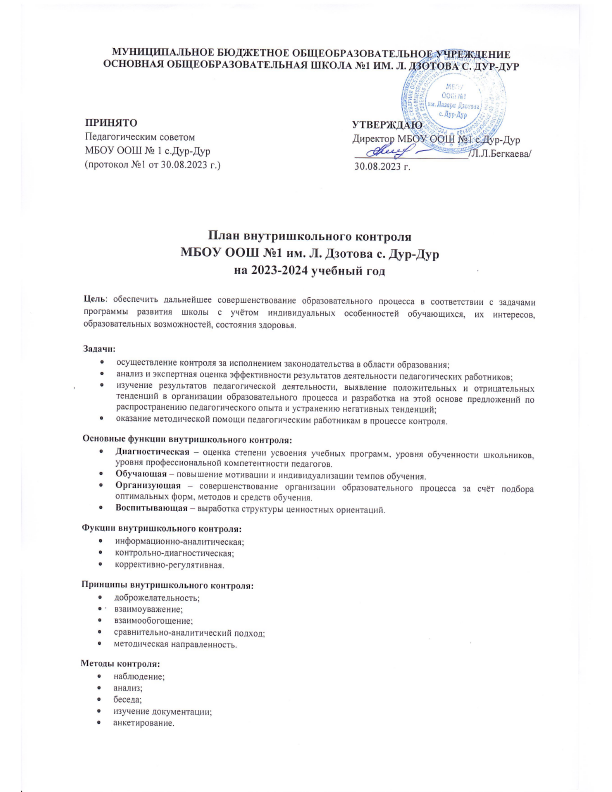 Направление контроляВопросы,подлежащие контролюЦель и содержаниеконтроляЦель и содержаниеконтроляВид контроляОтветственныйОжидаемые результаты контроляАВГУСТАВГУСТАВГУСТАВГУСТАВГУСТАВГУСТАВГУСТОрганизация образовательной деятельностиСанитарное состояние помещений школыПроверить выполнение санитарно-гигиенических требований к организации образовательного процесса и соблюдение техники безопасностиПроверить выполнение санитарно-гигиенических требований к организации образовательного процесса и соблюдение техники безопасностиФронтальныйДиректор, зам. директора по АХР, зам. директора по УВРПроверка санитарного состояния помещений школы отражена в справке по итогам проверки состояния учебных кабинетов и спортзала и справке по итогам контроля соблюдения санитарных требований в учебных кабинетахОрганизация образовательной деятельностиИнструктаж всех работников перед началом нового учебного годаПроверить выполнение работниками требований охраны труда и техники безопасности, пожарной безопасности, антитеррористической защищенности объектаПроверить выполнение работниками требований охраны труда и техники безопасности, пожарной безопасности, антитеррористической защищенности объектаФронтальныйДиректор, зам. директора по АХРРаботники проинструктированы, ошибки организации исправленыОрганизация образовательной деятельностиСоответствие учебных пособий ФПУПроверить, что УМК, которые используются в школе, входят в ФПУПроверить, что УМК, которые используются в школе, входят в ФПУТематическийЗам. директора по УВР, директор,
заведующий библиотекойПроверка УМК, которые используются в школе, отражена в справке по итогам контроля готовности школьной библиотеки к учебному годуОрганизация образовательной деятельностиОбеспечение учеников учебными пособиямиПроверить, все ли ученики обеспечены бесплатной учебной литературой, ее состояниеПроверить, все ли ученики обеспечены бесплатной учебной литературой, ее состояниеТематическийЗам. директора по УВР, заведующий библиотекой, классные руководителиКонтроль обеспечения учеников учебными пособиями отражен в справке по итогам контроля готовности школьной библиотеки к учебному годуОрганизация образовательной деятельностиФормирование списка УМК для обучения по новым ФГОС НОО и ОООПроверить подготовку списка учебных пособий, которые необходимо заменить или приобрести для обучения по новым ФГОС НОО и ОООПроверить подготовку списка учебных пособий, которые необходимо заменить или приобрести для обучения по новым ФГОС НОО и ОООТематическийЗам. директора по УВР, заведующий библиотекой, директорСписок учебных пособий для обучения по новым ФГОС НОО и ОООрганизация образовательной деятельностиРаспределение выпускников 9-го класса предыдущего года обученияСобрать информацию о продолжении обучения выпускников 9-го класса предыдущего года обучения. Пополнение базы данных для проведения школьного мониторингаСобрать информацию о продолжении обучения выпускников 9-го класса предыдущего года обучения. Пополнение базы данных для проведения школьного мониторингаТематическийЗам. директора по УВР, классные руководителиКонтроль распределения выпускников отражен в справке о распределении выпускников 9-го  классаМетодическая работаОрганизация работы ШМОПроверить организацию работы ШМО, составление планов работы ШМО на учебный год, проконтролировать, что в них включены вопросы по контролю качества реализации рабочих программ и по подготовке к переходу на новые ФГОС НОО и ООО в 2023/24 учебном годуПроверить организацию работы ШМО, составление планов работы ШМО на учебный год, проконтролировать, что в них включены вопросы по контролю качества реализации рабочих программ и по подготовке к переходу на новые ФГОС НОО и ООО в 2023/24 учебном годуФронтальныйПредседатель МСШ, зам. директора по УВРПроверка организации работы методических объединений отражена в справке по итогам проверки документации школьных методических объединенийШкольная документацияСоответствие структуры ООП уровней образования действующим ФГОС, включая новые ФГОС НОО и ОООПроанализировать ООП уровней образования, убедиться, что структура соответствует требованиям действующих ФГОС по уровням образования, включая новые ФГОС НОО и ОООПроанализировать ООП уровней образования, убедиться, что структура соответствует требованиям действующих ФГОС по уровням образования, включая новые ФГОС НОО и ОООТематическийДиректор, зам. директора по УВРАнализ соответствия структуры ООП уровней образования действующим ФГОС отражен в справке по итогам контроля соответствия ООП требованиям ФГОСШкольная документацияСоответствие структуры рабочих программ воспитания и календарных планов воспитатель-ной работы требованиям действующих ФГОС, включая новые ФГОС НОО и ОООПроанализировать рабочие программы воспитания и календарные планы воспитательной работы. Убедиться, что их структура и содержание соответствуют требованиям действующих ФГОС по уровням образования и примерной программе воспитанияПроанализировать рабочие программы воспитания и календарные планы воспитательной работы. Убедиться, что их структура и содержание соответствуют требованиям действующих ФГОС по уровням образования и примерной программе воспитанияТематическийЗам. директора по ВРАнализ соответствия структуры рабочих программ воспитания и календарных планов воспитательной работы требованиям действующих ФГОС отражен в справке по итогам контроля качества рабочих программ воспитания и календарных планов воспитательной работыШкольная документацияСоответствие структуры рабочих программ учебных предметов требованиям новых ФГОС НОО и ОООПроанализировать рабочие программы для 1-2-х и 5-6-х классов на соответствие ФГОС-2021: структура, планируемые результаты, содержание, учет рабочей программы воспитания, наличие ЭОР и ЦОРПроанализировать рабочие программы для 1-2-х и 5-6-х классов на соответствие ФГОС-2021: структура, планируемые результаты, содержание, учет рабочей программы воспитания, наличие ЭОР и ЦОРТематическийДиректор, зам. директора по УВРАнализ соответствия структуры рабочих программ учебных предметов требованиям действующих ФГОС отражен в справке по итогам проверки рабочей программыШкольная документацияСоответствие рабочих программ учебных предметов для 3-4-х, 7-9-х классов ООП и учебному плану на 2023-2024 учебный годПроверить актуализацию рабочих программ для 3-4-х, 7-9-х классов: соответствие ООП, учебному плану на 2023-2024 учебный годПроверить актуализацию рабочих программ для 3-4-х, 7-9-х классов: соответствие ООП, учебному плану на 2023-2024 учебный годТематическийЗам. директора по УВРАнализ соответствия структуры рабочих программ учебных предметов ООП и учебному плану на 2023-2024 учебный год отражен в справке по итогам проверки рабочей программы и справке по итогам контроля качества оценочных материалов рабочей программыСоответствие структуры программ курсов внеурочной деятельности требованиям ФГОС, включая новые ФГОС НОО и ОООПроконтролировать, как педагоги составили программы курсов внеурочной деятельности, что включили обязательные компоненты: результаты освоения курса, содержание курса с указанием форм организации и видов деятельности, тематическое планировании, в том числе с учетом рабочей программы воспитания.Проконтролировать, что в программы курсов внеурочной деятельности для 1-2-х и 5-6-х классов педагоги включили обязательные компоненты: содержание учебного курса, планируемые результаты освоения учебного курса, тематическое планирование с указанием количества академических часов, отводимых на освоение каждой темы и возможность использования по этой теме электронных (цифровых) образовательных ресурсов. Проконтролировать, что программы учебных курсов внеурочной деятельности содержат указание на форму проведения занятий и составлены формируются с учетом рабочей программы воспитанияПроконтролировать, как педагоги составили программы курсов внеурочной деятельности, что включили обязательные компоненты: результаты освоения курса, содержание курса с указанием форм организации и видов деятельности, тематическое планировании, в том числе с учетом рабочей программы воспитания.Проконтролировать, что в программы курсов внеурочной деятельности для 1-2-х и 5-6-х классов педагоги включили обязательные компоненты: содержание учебного курса, планируемые результаты освоения учебного курса, тематическое планирование с указанием количества академических часов, отводимых на освоение каждой темы и возможность использования по этой теме электронных (цифровых) образовательных ресурсов. Проконтролировать, что программы учебных курсов внеурочной деятельности содержат указание на форму проведения занятий и составлены формируются с учетом рабочей программы воспитанияТематическийЗам. директора по УВРАнализ соответствия структуры программ курсов внеурочной деятельности требованиям  ФГОС, в том числе новых, отражен в справке по итогам проверки рабочих программ внеурочной деятельностиСоответствие локальных нормативных актов школы нормативным правовым актам в сфере образованияПроанализировать локальные нормативные акты школы, чтобы убедиться, что они соответствуют нормативным актам в сфере образованияПроанализировать локальные нормативные акты школы, чтобы убедиться, что они соответствуют нормативным актам в сфере образованияКомплексныйДиректор, зам. директора по УВРЛокальные нормативные акты обновлены, если в них были найдены несоответствия актуальной нормативной базеСЕНТЯБРЬСЕНТЯБРЬСЕНТЯБРЬСЕНТЯБРЬСЕНТЯБРЬСЕНТЯБРЬСЕНТЯБРЬШкольная документацияСостояние личных дел учеников 1-го классаСостояние личных дел учеников 1-го классаПроверить выполнение требований к оформлению личных дел учеников 1-го классаТематическийЗам. директора по УВРПроверка выполнения требований к оформлению личных дел учеников 1-го класса отражена в справке по итогам контроля ведения личных дел учениковШкольная документацияСостояние личных дел прибывших учениковСостояние личных дел прибывших учениковПроверить выполнение требований к оформлению личных дел прибывших учениковТематическийЗам. директора по УВРПроверка выполнения требований к оформлению личных дел прибывших учеников отражена в справке по итогам контроля ведения личных дел учениковШкольная документацияОформление журналов (внеурочной деятельности, дополнитель-ного образования), электронных журналовОформление журналов (внеурочной деятельности, дополнитель-ного образования), электронных журналовПроверить, соблюдают ли педагоги единые требования к оформлению и заполнению журналовТематическийЗам. директора по УВРПроверка оформления журналов отражена:- в справке по итогам проверки качества ведения классных журналов;- справке по итогам проверки электронного классного журнала;- справке по итогам проверки журналов внеурочной деятельности;- справке по итогам контроля ведения журналов элективных курсовШкольная документацияСостояние школьного сайтаСостояние школьного сайтаПроанализировать состояние сайта школы на соответствие требованиям законодательства РФ. Проконтролировать обновление информации на сайте, в том числе размещение следующих сведений:- информации о реализации ООП по новым ФГОС НОО, ООО и связанных с этим изменениях в школьном образовательном процессе;- информации об условиях питания обучающихся, включая меню ежедневного горячего питанияТематическийТехнический специалист, зам. директора по УВРАнализ состояния сайта школы отражен в справке по итогам анализа школьного сайтаШкольная документацияВнесение изменений в программу развития школыВнесение изменений в программу развития школыВнести изменения в программу развития школы в связи с введением новых ФГОС НОО и ОООТематическийДиректор, зам. директора по УВРВ программу развития школы внесены изменения в связи с введением новых ФГОС НОО и ООООбразовательные результаты школьниковОрганизация стартовой диагностики в 1-х и 5-х классахОрганизация стартовой диагностики в 1-х и 5-х классахОрганизовать стартовые диагностические работы в 1-х и 5-х классах, чтобы выявить готовность учеников к обучению на новом уровне образованияТематическийЗам. директора по УВРАнализ результатов стартовой диагностики отражен:- в справке по результатам проведения стартовой диагностики в 1-х классах;- справке по результатам проведения стартовой диагностики в 5-х классахОбразовательные результаты школьниковОрганизация входной диагностики во 2–4-х, 6–9-х  классахОрганизация входной диагностики во 2–4-х, 6–9-х  классахОрганизовать входные контрольные работы во 2–4-х, 6–9-х  классах, чтобы определить уровень предметных результатов учениковТематическийПедагоги-предметники, зам. директора по УВРАнализ результатов входной диагностики отражен в справке по итогам входных диагностических работ и справке по результатам проведения входной диагностики учеников, которых оставили на повторное обучениеОрганизация образовательной деятельностиПроверка деятельности вновь прибывших педагогов, молодых специалистовПроверка деятельности вновь прибывших педагогов, молодых специалистовПосетить уроки вновь прибывших педагогов, молодых специалистов, чтобы проконтролировать, как они организуют урочную деятельностьТематический,персональныйРуководители ШМО, зам. директора по УВРКонтроль урочной деятельности вновь прибывших педагогов и молодых специалистов отражен в справке по итогам персонального контроля деятельности вновь прибывших учителей и справке по итогам персонального контроля учителяОрганизация образовательной деятельностиПроверка уроков педагогов, которые показали необъективные результаты на ВПР и ГИАПроверка уроков педагогов, которые показали необъективные результаты на ВПР и ГИАПосетить уроки педагогов, которые показали необъективные результаты на ВПР и ГИА, проверить, как они организовали оценочную деятельность и учли результаты ВПР и ГИАТематический, персональныйЗам. директора по УВРПроверка качества уроков педагогов, которые показали необъективные результаты на ВПР и ГИА, отражена в справке по итогам посещения урокаОрганизация образовательной деятельностиОрганизация оценочной деятельности с учетом Методических рекомендаций из письма Минпросвещения от 13.01.2023 № 03-49Организация оценочной деятельности с учетом Методических рекомендаций из письма Минпросвещения от 13.01.2023 № 03-49Посетить уроки, чтобы проверить, как педагоги организовали оценочную деятельностьТематическийЗам. директора по УВРПроверка организации оценочной деятельности отражена в справке по итогам посещения урока и справке по итогам проверки накопляемости и объективности отметок в журналахОрганизация образовательной деятельностиВыполнение требований к урокам с позиции здоровьесбере-женияВыполнение требований к урокам с позиции здоровьесбере-женияПроконтролировать, как педагоги соблюдают требования действующих СП, СанПиН и ФГОСТематический,персональныйЗам. директора по УВРКонтроль выполнения требований к урокам с позиции здоровьесбережения отражен в справке по итогам контроля соблюдения санитарных требований на уроках и карте анализа урока по позициям здоровьесбереженияОрганизация образовательной деятельностиДифференциа-ция и индивидуали-зация обучения в работе с учениками с разной учебной мотивациейДифференциа-ция и индивидуали-зация обучения в работе с учениками с разной учебной мотивациейПроанализировать эффективность использования форм и методов дифференцированного обучения, использования индивидуального подходаТематическийЗам. директора по УВРПроверка эффективности использования дифференцированного и индивидуального подходов при работе с учениками с разной учебной мотивацией отражена в справке по итогам классно-обобщающего контроля развития мотивации учеников и карте анализа мотивационных ресурсов урокаОрганизация образовательной деятельностиОрганизация образователь-ной деятельности в соответствии с требованиями концепций преподавания учебных предметовОрганизация образователь-ной деятельности в соответствии с требованиями концепций преподавания учебных предметовПосетить уроки биологии, ОДНКНР, физики, химии, окружающего мира и др. Проверить, как педагоги реализуют концепции преподавания учебных предметовТематическийЗам. директора по УВРКонтроль соответствия образовательной деятельности требованиям концепций отражен в справке по результатам контроля реализации предметных концепцийОрганизация образовательной деятельностиИзучение государственных символов в образовательном процессеИзучение государственных символов в образовательном процессеПосетить уроки истории, обществознания, русского языка и литературы. Проверить, как педагоги организуют изучение государственных символов РФ на урокахТематическийЗам. директора по УВРКонтроль внедрения изучения государственных символов РФ отражен в справке по итогам посещения урокаОрганизация образовательной деятельностиОрганизация дополнитель-ного образованияОрганизация дополнитель-ного образованияПроанализировать данные комплектования школьных кружков и секций дополнительного образованияТематическийЗам. директора по УВРПроверка организации дополнительного образования отражена в справке по итогам проверки кружковой работыВоспитательная работаКонтроль посещаемости уроковКонтроль посещаемости уроковПроанализировать данные классных руководителей об учениках, не приступив-ших к занятиямПерсональныйЗам. директора по ВРПроверка посещаемости отражена в справке по итогам контроля посещаемостиВоспитательная работаКонтроль работы органов самоуправле-нияКонтроль работы органов самоуправле-нияИзучить уровень общественной активности учеников, проконтролировать организацию органов самоуправленияТематическийЗам. директора по ВР,руководитель органа самоуправленияПедагоги и руководители органов самоуправления получили рекомендации по мотивации учениковВоспитательная работаВзаимодейст-вие классных руководителей с ученикамиВзаимодейст-вие классных руководителей с ученикамиПроконтролировать организацию проводимых классных часов, индивидуальную работу классных руководителей с ученикамиТематическийЗам. директора по ВРКонтроль взаимодействия классных руководителей с учениками отражен в справке по итогам посещения классного часа и отчете классного руководителя о воспитательной работе за учебный периодВоспитательная работаКонтроль классных часов по изучению государственных символов РФКонтроль классных часов по изучению государственных символов РФПроверить, как на классных часах классные руководители организуют беседы о государственной символике России и ее истории, учат правилам обращения с государственными символами, знакомят с ответственностью за нарушения использования или порчу государственных символовТематическийЗам. директора по ВРКлассные руководители получили рекомендации по изучению государственных символовМетодическая работаОрганизация обучающих семинаров по проблемам реализации федеральных рабочих программОрганизация обучающих семинаров по проблемам реализации федеральных рабочих программПроверить организацию обучающих семинаров для педагогов по проблемам реализации федеральных рабочих программТематическийЗам. директора по УВР, руководители ШМОПедагоги прошли обучающие семинары по проблемам реализации федеральных рабочих программМетодическая работаИспользование педагогами возможностей информационно- образовательной среды школыИспользование педагогами возможностей информационно- образовательной среды школыОпределить уровень ИКТ-компетентности педагогов, провести опросы, анкетирования, выявить проблемные зоныТематическийЗамдиректора по УВР, руководители ШМО, технический специалистКонтроль уровня ИКТ-компетентности педагогов отражен в справке по итогам контроля ИКТ-компетентности педагоговМетодическая работаПроведение индивидуаль-ных консультаций для педагоговПроведение индивидуаль-ных консультаций для педагоговОрганизовать и провести индивидуальные консультации для педагогов по методическим вопросам и подготовке документов, в том числе касающихся введения новых ФГОС НОО и ОООТематическийЗам. директора по УВР, руководители ШМОКонсультации организованы и проведеныРабота с родителямиОрганизация работы классных руководителей с родителями учениковОрганизация работы классных руководителей с родителями учениковПроконтролировать организацию работы классных руководителей с родителями учеников: проведение родительских собраний, функционирование родительских комитетов, информирование и консультирование, функционирование родительских комитетов и др.КомплексныйЗам. директора по ВР, руководитель ШМО классных руководителей, педагог-психолог, Родительские собрания проводятся в соответствии с циклограммой родительских собраний на учебный год, их итоги отражены в протоколах родительских собраний.
Работа родительского комитета проходит в соответствии с планом работы родительского комитета классного коллектива.
Индивидуальные консультации родителей, их информирование проводятся регулярноРабота с родителямиОрганизация работы системы внеурочной деятельностиОрганизация работы системы внеурочной деятельностиПроверить выявление запросов учеников и родителей по организации внеурочной деятельности на учебный годТематическийЗам. директора по УВР, руководители ШМОПроверка организации внеурочной деятельности на учебный год отражена в анализе анкет родителейРабота с родителямиОрганизация работы системы дополнитель-ного образованияОрганизация работы системы дополнитель-ного образованияПроверить выявление запросов учеников и родителей по организации дополнительного образования на учебный годТематическийЗам. директора по ВР, руководители ШМОПроверка организации дополнительного образования на учебный год отражена в анализе анкет для диагностики потребностей родителей в услугах дополнительного образования и анкет для диагностики потребности школьников в услугах дополнительного образованияОКТЯБРЬОКТЯБРЬОКТЯБРЬОКТЯБРЬОКТЯБРЬОКТЯБРЬОКТЯБРЬШкольная документацияОформление журналов (внеурочной деятельности, дополнитель-ного образования), электронных журналовПроверить, соблюдают ли педагоги единые требования к оформлению и заполнению журналов, вносят ли в журнал текущие отметкиПроверить, соблюдают ли педагоги единые требования к оформлению и заполнению журналов, вносят ли в журнал текущие отметкиТематическийЗам. директора по УВРПроверка оформления журналов отражена:- в справке по итогам проверки качества ведения классных журналов;- справке по итогам проверки электронного классного журнала;- справке по итогам проверки журналов внеурочной деятельности;- справке по итогам контроля ведения журналов элективных курсовШкольная документацияСоответствие записей в классных журналах тематическим планированиям рабочих программ учебных предметов, курсов за 1-ю четвертьПроверить, соответствуют ли записи в журналах по учебным предметам, курсам тематическим планированиям рабочих программ учебных предметов, курсов за 1-ю четвертьПроверить, соответствуют ли записи в журналах по учебным предметам, курсам тематическим планированиям рабочих программ учебных предметов, курсов за 1-ю четвертьТематическийЗам. директора по УВРЗаписи в журналах по учебным предметам, курсам за 1-ю четверть соответствуют тематическим планированиям рабочих программ учебных предметов, курсовШкольная документацияСоответствие записей в журналах внеурочной деятельности тематическим планированиям рабочих программ внеурочной деятельности за 1-ю четвертьПроверить, соответствуют ли записи в журналах внеурочной деятельности тематическим планированиям рабочих программ внеурочной деятельности за 1-ю четвертьПроверить, соответствуют ли записи в журналах внеурочной деятельности тематическим планированиям рабочих программ внеурочной деятельности за 1-ю четвертьТематическийЗам. директора по УВРЗаписи в журналах внеурочной деятельности за 1-ю четверть соответствуют тематическим планированиям рабочих программ внеурочной деятельностиШкольная документацияСоответствие записей в журналах дополнительного образования учебным планам дополнительного образования за 1-ю четвертьПроверить, соответствуют ли записи в журналах дополнительного образования учебным планам дополнительного образования за 1-ю четвертьПроверить, соответствуют ли записи в журналах дополнительного образования учебным планам дополнительного образования за 1-ю четвертьТематическийЗам. директора по УВРЗаписи в журналах дополнительного образования за 1-ю четверть соответствуют учебным планам дополнительного образованияШкольная документацияПроверка дневников учениковПроконтролировать, как педагоги выставляют отметки в дневникиПроконтролировать, как педагоги выставляют отметки в дневникиТематическийЗам. директора по УВРКонтроль проверки дневников учеников отражен в справке по итогам проверки дневниковШкольная документацияПроверка рабочих тетрадей учениковПроконтролировать, как часто педагоги проверяют тетради, как ученики соблюдают единый орфографический режим, соответствие записей в рабочих тетрадях тематическому планированиюПроконтролировать, как часто педагоги проверяют тетради, как ученики соблюдают единый орфографический режим, соответствие записей в рабочих тетрадях тематическому планированиюТематическийЗам. директора по УВРКонтроль проверки рабочих тетрадей учеников отражен в справке по итогам проверки тетрадейОрганизация образовательной деятельностиПроверка адаптации учеников 1-х и 5-х классовПроанализировать степень адаптации учеников, перешедших на новый уровень образованияПроанализировать степень адаптации учеников, перешедших на новый уровень образованияТематическийКлассные руководители, педагог-психолог, зам. директора по УВРКонтроль адаптации учеников 1-х и 5-х классов отражен:- в справке по итогам контроля адаптации учеников 1-го класса;- справке по итогам контроля адаптации учеников 5-го класса;Организация образовательной деятельностиПреподавание предметов учебного плана, по которым проводятся ВПРПосетить уроки, чтобы проконтролировать, как педагоги учли результаты ВПР в работе и включили сложные задания в урокиПосетить уроки, чтобы проконтролировать, как педагоги учли результаты ВПР в работе и включили сложные задания в урокиТематический,персональныйРуководители ШМО, зам. директора по УВРКонтроль преподавания предметов учебного плана, по которым проводится ВПР, отражен в справке по итогам проверки качества преподавания учебного предметаОрганизация образовательной деятельностиРеализация рабочих программ учебных предметов, курсов в 1-й четвертиПроконтролировать объем выполнения рабочих программ учебных предметов, курсов в 1-й четвертиПроконтролировать объем выполнения рабочих программ учебных предметов, курсов в 1-й четвертиТематическийЗам. директора по УВРПроверка реализации рабочих программ учебных предметов, курсов в 1-й четверти отражена в справке по итогам контроля качества выполнения рабочих программ учебных предметовОрганизация образовательной деятельностиРеализация рабочих программ внеурочной деятельности в 1-й четвертиПроконтролировать объем выполнения рабочих программ внеурочной деятельности в 1-й четвертиПроконтролировать объем выполнения рабочих программ внеурочной деятельности в 1-й четвертиТематическийЗам. директора по УВРКонтроль объема выполнения рабочих программ внеурочной деятельности в 1-й четверти отражен в справке по итогам контроля качества выполнения рабочих программ внеурочной деятельностиОрганизация образовательной деятельностиРеализация рабочих программ воспитания и календарных планов воспитательной работы уровней образования в 1-й четвертиПроконтролировать объем реализации рабочих программ воспитания и календарных планов воспитательной работы уровней образования в 1-й четвертиПроконтролировать объем реализации рабочих программ воспитания и календарных планов воспитательной работы уровней образования в 1-й четвертиТематическийЗам. директора по ВРКонтроль объема реализации рабочих программ воспитания и календарных планов воспитательной работы уровней образования отражен в справке по итогам контроля воспитательной работы за 1-ю четвертьОрганизация образовательной деятельностиРеализация планов внеурочной деятельности в 1-й четвертиПроконтролировать объем выполнения планов внеурочной деятельности в 1-й четвертиПроконтролировать объем выполнения планов внеурочной деятельности в 1-й четвертиТематическийЗам. директора по УВРКонтроль объема выполнения планов внеурочной деятельности в 1-й четверти отражен:- в справке по итогам контроля своевременности и качества проведения занятий внеурочной деятельности на уровне НОО;- справке по итогам контроля своевременности и качества проведения занятий внеурочной деятельности на уровне ООООрганизация образовательной деятельностиОрганизация дополнитель-ного образованияПроконтролировать организацию работы школьных объединений дополнительного образования в 1-й четвертиПроконтролировать организацию работы школьных объединений дополнительного образования в 1-й четвертиТематическийЗам. директора по ВРПроверка организации дополнительного образования в 1-й четверти отражена в справке по итогам проверки кружковой работыОрганизация образовательной деятельностиОрганизация образователь-ной деятельности в соответствии с требованиями концепций преподавания ОДНКНР и биологииПосетить уроки биологии и ОДНКНР, проверить, как педагоги реализуют концепции преподавания биологии и ОДНКНРПосетить уроки биологии и ОДНКНР, проверить, как педагоги реализуют концепции преподавания биологии и ОДНКНРТематическийЗам. директора по УВРПроверка реализации концепций преподавания учебных предметов отражена в справке по результатам контроля реализации предметных концепцийОрганизация образовательной деятельностиОрганизация работы со слабоуспеваю-щими и неуспевающи-ми учениками, учениками группы рискаПроконтролировать работу педагогов со слабоуспевающими и неуспевающими учениками, учениками группы риска по реализации дорожных карт и ликвидации пробелов в знанияхПроконтролировать работу педагогов со слабоуспевающими и неуспевающими учениками, учениками группы риска по реализации дорожных карт и ликвидации пробелов в знанияхТематическийЗам. директора по УВРПроверка работы педагогов со слабоуспевающими и неуспевающими учениками, учениками группы риска отражена в справке по итогам контроля работы с неуспевающими и слабоуспевающими учениками и справке по итогам контроля деятельности педагога с учениками группы рискаОрганизация образовательной деятельностиКонтроль объема домашних заданийПроанализировать записи в журналах о домашнем задании, чтобы проконтролировать, не перегружают ли педагоги учениковПроанализировать записи в журналах о домашнем задании, чтобы проконтролировать, не перегружают ли педагоги учениковТематическийЗам. директора по УВРПроверка объема домашних заданий отражена в справке по итогам контроля нормы домашнего заданияОрганизация образовательной деятельностиДиагностика условий и ресурсного обеспечения школы, необходимых для внедрения новых ФГОС НОО и ОООПроверить имеющиеся в школе условия и ресурсное обеспечение, необходимые для реализации образовательных программ НОО и ООО в соответствии с требованиями новых ФГОС НОО и ООО, выявить проблемные зоны и определить пути решения вопросовПроверить имеющиеся в школе условия и ресурсное обеспечение, необходимые для реализации образовательных программ НОО и ООО в соответствии с требованиями новых ФГОС НОО и ООО, выявить проблемные зоны и определить пути решения вопросовТематическийЗам. директора по УВР, руководитель рабочей группыПроверка имеющихся условий и ресурсного обеспечения школы, необходимых для внедрения новых ФГОС НОО и ООО, отражена в аналитической записке об оценке условий, созданных в образовательной организации с учетом требований новых ФГОС НОО и ООООрганизация образовательной деятельностиОрганизация системы мониторинга образователь-ных потребностей учеников и их родителей в связи с внедрением новых ФГОС НОО и ОООПроконтролировать организацию системы мониторинга образовательных потребностей учеников и их родителей для проектирования учебных планов НОО и ООО по новым ФГОС в части, формируемой участниками образовательных отношений, и планов внеурочной деятельности НОО и ОООПроконтролировать организацию системы мониторинга образовательных потребностей учеников и их родителей для проектирования учебных планов НОО и ООО по новым ФГОС в части, формируемой участниками образовательных отношений, и планов внеурочной деятельности НОО и ОООТематическийЗам. директора по УВР, руководитель рабочей группыОрганизована система мониторинга образовательных потребностей учеников и их родителей для работы по новым ФГОС НОО и ООООбразовательные результаты школьниковМониторинг личностных образователь-ных результатов учениковПровести мониторинг, чтобы определить уровень личностных образовательных достижений учениковПровести мониторинг, чтобы определить уровень личностных образовательных достижений учениковТематическийКлассные руководители, зам. директора по УВРМониторинг личностных образовательных результатов учеников отражен в справке по итогам мониторинга личностных результатов учениковОбразовательные результаты школьниковОрганизация работы с высокомотивированными ученикамиПроанализировать индивидуальные образовательные траектории высокомотивированных учеников. Посетить уроки, проверить, как педагоги включили в уроки задания олимпиадного циклаПроанализировать индивидуальные образовательные траектории высокомотивированных учеников. Посетить уроки, проверить, как педагоги включили в уроки задания олимпиадного циклаТематическийЗам. директора по УВРПроверка работы педагогов с высокомотивированными учениками отражена в справке по итогам контроля организации работы с высокомотивированными ученикамиОрганизация администра-тивных контрольных работ по графику оценочных процедурОрганизовать проведение административных контрольных работ в разных классах по графику, чтобы определить, достигли ли ученики образовательных результатовОрганизовать проведение административных контрольных работ в разных классах по графику, чтобы определить, достигли ли ученики образовательных результатовТематическийЗам. директора по УВРПроверка организации административных контрольных работ для определения образовательных результатов учеников разных классов отражена в справке по итогам проведения контрольных работАттестация обучающихсяПодготовка к ГИА учеников, имеющих трудности в усвоении материалаПосетить уроки, проверить, как педагоги организовали работу с низкомотивированными учениками и учениками, у которых есть трудности в усвоении материалаПосетить уроки, проверить, как педагоги организовали работу с низкомотивированными учениками и учениками, у которых есть трудности в усвоении материалаТематическийЗам. директора по УВРПроверка подготовки к ГИА учеников, имеющих трудности в усвоении материала, отражена в справке по итогам контроля результатов работы с низкомотивированными учениками 9-х  классовАттестация обучающихсяОформление информацион-ных стендов по подготовке к ГИАПроанализировать оформление информационных стендов: качество и полноту представленной информацииПроанализировать оформление информационных стендов: качество и полноту представленной информацииТематическийЗам. директора по УВРКоррекция и обновление стендов.
Проверка оформления информационных стендов по подготовке к ГИА отражена в справке по итогам проверки документации учителей по подготовке к ГИААттестация обучающихсяАнализ промежуточ-ной аттестации по итогам 1-й четвертиПроанализировать результаты промежуточной аттестации за 1-ю четвертьПроанализировать результаты промежуточной аттестации за 1-ю четвертьТематическийЗам. директора по УВРКонтроль результатов промежуточной аттестации за 1-ю четверть отражен в справке по итогам промежуточной аттестации за четвертьВоспитательная работаКонтроль посещаемости уроковВыявить учеников, которые систематически не посещают учебные занятия без уважительной причины, проанализировать работу классных руководителей по обеспечению посещаемости уроковВыявить учеников, которые систематически не посещают учебные занятия без уважительной причины, проанализировать работу классных руководителей по обеспечению посещаемости уроковФронтальныйКлассные руководители, зам. директора по ВРКонтроль посещаемости учеников отражен в справке по итогам контроля посещаемости и справке по итогам проверки работы классных руководителей по контролю посещаемостиВоспитательная работаОрганизация работы с учениками группы риска, неблагополуч-ными семьямиПроконтролировать работу педагогов по контролю занятости учеников группы риска, привлечение их к участию в школьных делах. Проанализировать работу с неблагополучными семьямиПроконтролировать работу педагогов по контролю занятости учеников группы риска, привлечение их к участию в школьных делах. Проанализировать работу с неблагополучными семьямиТематическийКлассные руководители, педагог-психолог, зам. директора по ВРКонтроль работы с учениками группы риска и неблагополучными семьями отражен в справке по итогам контроля деятельности педагога с учениками группы риска и справке по итогам профилактической работы с неблагополучными семьямиВоспитательная работаОрганизация работы по профориента-ции с учетомвнедрения Еди-ной модели профессио-нальной ориентации и методических рекомендаций по реализации профориен-тационного минимума из письма Минпросве-щения от 01.06.2023 № АБ-2324/05Проверить переход на новую модель профориентации школьников с 6-го по 11-й класс, включая детей с ОВЗ. Убедиться, что профориентацию организовали по уровням: базовому, основному и продвинутому. Проконтролировать проведение тематических классных часов по вопросам профориентации согласно календарным планам воспитательной работы и планам воспитательной работы классных руководителей. Проанализировать профессиональные намерения учеников 9-х  классов по результатам анкетированияПроверить переход на новую модель профориентации школьников с 6-го по 11-й класс, включая детей с ОВЗ. Убедиться, что профориентацию организовали по уровням: базовому, основному и продвинутому. Проконтролировать проведение тематических классных часов по вопросам профориентации согласно календарным планам воспитательной работы и планам воспитательной работы классных руководителей. Проанализировать профессиональные намерения учеников 9-х  классов по результатам анкетированияТематическийЗам. директора по УВРРекомендации классным руководителям 9-х классов по вопросам профориентацииВоспитательная работаОрганизация работы классных руководителей и учителей-предметников по воспитаниюПроконтролировать воспитательную работу классных руководителей и учителей-предметников за 1-ю четвертьПроконтролировать воспитательную работу классных руководителей и учителей-предметников за 1-ю четвертьТематическийЗам. директора по ВР, руководители ШМОПроверка воспитательной работы классных руководителей и учителей-предметников за 1-ю четверть отражена в отчете классного руководителя о воспитательной работе за учебный период и отчете учителя-предметника о воспитательной работе за учебный периодМетодическая работаПовышение квалификации педагоговОрганизовать повышение квалификации для педагогов согласно перспективному плану повышения квалификацииОрганизовать повышение квалификации для педагогов согласно перспективному плану повышения квалификацииТематическийДиректор, зам. директора по УВРПовышение квалификации педагогов в соответствии с перспективным планом повышения квалификации педагогических работниковМетодическая работаИспользование педагогами возможностей современной образователь-ной средыПроконтролировать организацию подготовки педагогов в сфере ИКТ: проведение обучающих семинаров, мастер-классов и дрПроконтролировать организацию подготовки педагогов в сфере ИКТ: проведение обучающих семинаров, мастер-классов и дрТематическийЗам. директора по УВР, руководители ШМО, технический специалистПодготовка педагогов в сфере ИКТ скорректированаМетодическая работаВзаимодейст-вие классных руководителей с учителями-предметникамиИзучить и проанализировать сотрудничество классных руководителей и учителей-предметников, чтобы повысить эффективностьИзучить и проанализировать сотрудничество классных руководителей и учителей-предметников, чтобы повысить эффективностьКомплексныйЗам. директора по УВР, председатель МСШВзаимодействие классных руководителей и учителей-предметников скорректированоМетодическая работаВзаимопосещение уроковПроконтролировать организацию взаимопосещений уроковПроконтролировать организацию взаимопосещений уроковТематическийЗам. директора по УВР, руководители ШМОПроверка взаимопосещений педагогов отражена вматрице взаимопосещения уроковМетодическая работаКонтроль уровня компетентнос-ти педагогов в вопросах профориента-цииПроконтролировать участие педагогов в семинарах для учителей и руководителей школ города по организации профориентационной работы и профильного обученияПроконтролировать участие педагогов в семинарах для учителей и руководителей школ города по организации профориентационной работы и профильного обученияТематическийЗам. директора по УВРПовышение уровня компетентности педагогов в вопросах профориентацииМетодическая работаДиагностика затруднений педагоговПровести диагностику педагогов, чтобы выявить, какие трудности они испытывают в работеПровести диагностику педагогов, чтобы выявить, какие трудности они испытывают в работеТематическийЗам. директора по УВРМониторинг затруднений педагогов отражен в справке по итогам тематической проверки «Методическое сопровождение реализации ФГОС НОО, ООО»Работа с родителямиОрганизация работы классных руководителей с родителями учениковПроконтролировать организацию работы классных руководителей с родителями учеников: проведение родительских собраний, информирование, консультирование, функционирование родительских комитетов и др.Проконтролировать организацию работы классных руководителей с родителями учеников: проведение родительских собраний, информирование, консультирование, функционирование родительских комитетов и др.КомплексныйЗам. директора по ВР, руководитель ШМО классных руководителей, педагог-психологРодительские собрания проводятся в соответствии с циклограммой родительских собраний на учебный год, их итоги отражены в протоколах родительских собраний.
Работа родительского комитета проходит в соответствии с планом работы родительского комитета классного коллектива.
Индивидуальные консультации родителей, их информирование проводятся регулярноНОЯБРЬНОЯБРЬНОЯБРЬНОЯБРЬНОЯБРЬНОЯБРЬНОЯБРЬШкольная документацияОформление журналов (внеурочной деятельности, дополнитель-ного образования), электронных журналовПроверить, как педагоги заполняют журналы: своевременность записей в журналах, наполняемость текущих отметок, итоги промежуточной аттестацииПроверить, как педагоги заполняют журналы: своевременность записей в журналах, наполняемость текущих отметок, итоги промежуточной аттестацииТематическийЗам. директора по УВРПроверка оформления журналов отражена:- в справке по итогам проверки качества ведения классных журналов;- справке по итогам проверки электронного классного журнала;- справке по итогам проверки журналов внеурочной деятельности;справке по итогам контроля ведения журналов элективных курсовШкольная документацияПроверка дневников учениковПроконтролировать, как педагоги выставляют отметки в дневникиПроконтролировать, как педагоги выставляют отметки в дневникиТематическийЗам. директора по УВРКонтроль проверки дневников учеников отражен в справке по итогам проверки дневниковШкольная документацияПроверка тетрадей для контрольных работ на предмет периодичности выполнения работы над ошибкамиПроконтролировать, как учителя корректируют знания учеников с помощью работы над ошибками после проведения контрольных работПроконтролировать, как учителя корректируют знания учеников с помощью работы над ошибками после проведения контрольных работТематическийЗам. директора по УВРКонтроль проверки тетрадей для контрольных работ отражен в справке по итогам проверки тетрадей для контрольных работШкольная документацияПроверка рабочих тетрадей учениковПроконтролировать, как часто педагоги проверяют тетради, как ученики соблюдают единый орфографический режим, соответствие записей в рабочих тетрадях тематическому планированиюПроконтролировать, как часто педагоги проверяют тетради, как ученики соблюдают единый орфографический режим, соответствие записей в рабочих тетрадях тематическому планированиюТематическийЗам. директора по УВРКонтроль проверки рабочих тетрадей учеников отражен в справке по итогам проверки тетрадейОрганизация образовательной деятельностиВыполнение требований к урокам с позиции здоровьесбе-реженияПроконтролировать, как педагоги соблюдают требования действующих СП, СанПиН и ФГОСПроконтролировать, как педагоги соблюдают требования действующих СП, СанПиН и ФГОСТематический, персональныйЗам. директора по УВРКонтроль выполнения требований к урокам с позиции здоровьесбережения отражен в справке по итогам контроля соблюдения санитарных требований на уроках и карте анализа урока по позициям здоровьесбереженияОрганизация образовательной деятельностиИспользование педагогами возможностей современной образовательной средыОпределить уровень ИКТ-компетентности педагогов, проверить, как учителя используют возможности современной образовательной среды, в частности, ЦОР, ресурсов «РЭШ» и др.Определить уровень ИКТ-компетентности педагогов, проверить, как учителя используют возможности современной образовательной среды, в частности, ЦОР, ресурсов «РЭШ» и др.ТематическийЗам. директора по УВР, руководители ШМО, технический специалистКонтроль использования педагогами возможностей современной образовательной среды отражен в справке по итогам контроля использования современных образовательных технологий и справке по итогам контроля ИКТ-компетентности педагоговОрганизация образовательной деятельностиПреподавание предметов учебного плана, по которым проводятся ВПРПосетить уроки, чтобы проконтролировать, как педагоги учли результаты ВПР в работе и включили сложные задания в урокиПосетить уроки, чтобы проконтролировать, как педагоги учли результаты ВПР в работе и включили сложные задания в урокиТематический,персональныйЗам. директора по УВРКонтроль преподавания предметов учебного плана, по которым проводится ВПР, отражен в справке по итогам проверки качества преподавания учебного предметаОрганизация образовательной деятельностиПроверка деятельности вновь прибывших педагогов, молодых специалистовПосетить уроки вновь прибывших педагогов, молодых специалистов, чтобы проконтролировать, как они организуют урочную деятельностьПосетить уроки вновь прибывших педагогов, молодых специалистов, чтобы проконтролировать, как они организуют урочную деятельностьТематический,персональныйРуководители ШМО, зам. директора по УВРКонтроль урочной деятельности вновь прибывших педагогов и молодых специалистов отражен в справке по итогам персонального контроля деятельности вновь прибывших учителей и справке по итогам персонального контроля учителяОрганизация образовательной деятельностиОрганизация оценочной деятельностиПосетить уроки, чтобы проверить, как педагоги организовали оценочную деятельностьПосетить уроки, чтобы проверить, как педагоги организовали оценочную деятельностьТематическийЗам. директора по УВРПроверка организации оценочной деятельности отражена в справке по итогам посещения урока и справке по итогам проверки накопляемости и объективности отметок в журналахОрганизация образовательной деятельностиОрганизация работы с высокомотивированными и низкомотивированными ученикамиПроверить, как педагоги организуют работу с высокомотивированными и низкомотивированными учениками: посетить уроки, провести личные беседы, анкетирование учеников, проанализировать классные журналы и др.Проверить, как педагоги организуют работу с высокомотивированными и низкомотивированными учениками: посетить уроки, провести личные беседы, анкетирование учеников, проанализировать классные журналы и др.Тематический,персональныйЗам. директора по УВРПроверка организации работы с высокомотивированными и низкомотивированными учениками отражена в справке по итогам контроля организации работы с высокомотивированными учениками, справке по итогам контроля организации работы с низкомотивированными ученикамиОбразовательные результаты школьниковМониторинг личностных и метапредмет-ных результатов учеников на уровне НООПроанализировать, как ученики достигают личностных и метапредметных результатов на уровне НОО, как педагоги реализуют программу формирования УУД на уровне НООПроанализировать, как ученики достигают личностных и метапредметных результатов на уровне НОО, как педагоги реализуют программу формирования УУД на уровне НООКомплексныйРуководители ШМО, зам. директора по УВРКонтроль достижения личностных и метапредметных результатов на уровне НОО отражен в справке по итогам мониторинга личностных результатов учеников и справке по итогам мониторинга метапредметных результатов учеников на уровне НОООбразовательные результаты школьниковИтоги школьного этапа Всероссийской олимпиады школьниковПроанализировать результативность участия учеников в школьном этапе Всероссийской олимпиады школьников по учебным предметамПроанализировать результативность участия учеников в школьном этапе Всероссийской олимпиады школьников по учебным предметамТематическийЗам. директора по УВР, руководители ШМОКонтроль итогов школьного этапа Всероссийской олимпиады школьников отражен в справке по итогам школьного этапа Всероссийской олимпиады школьниковОбразовательные результаты школьниковОрганизация административных контрольных работ по графику оценочных процедурОрганизовать проведение административных контрольных работ в разных классах по графику, чтобы определить, достигли ли ученики образовательных результатовОрганизовать проведение административных контрольных работ в разных классах по графику, чтобы определить, достигли ли ученики образовательных результатовТематическийЗам. директора по УВРПроверка организации административных контрольных работ для определения образовательных результатов учеников разных классов отражена в справке по итогам проведения контрольных работОбразовательные результаты школьниковОпределение готовности учеников к ВПРПроконтролировать результаты учеников перед ВПРПроконтролировать результаты учеников перед ВПРТематический,персональныйРуководители ШМО, зам. директора по УВРПроверка готовности учеников к ВПР отражена:- в справке по итогам контроля качества результатов учеников 4-х классов перед ВПР;- справке по итогам контроля качества результатов учеников 5–7-х классов перед ВПР;- справке по итогам контроля качества результатов учеников 8-х классов перед ВПРАттестация обучающихсяПодготовка учеников 9-х классов к итоговому собеседованиюПосетить уроки, чтобы проверить уровень образовательных результатов учеников 9-х классов при подготовке к итоговому собеседованиюПосетить уроки, чтобы проверить уровень образовательных результатов учеников 9-х классов при подготовке к итоговому собеседованиюТематическийЗам. директора по УВРПроверка подготовки учеников 9-х классов к итоговому собеседованию отражена в справке по результатам контроля качества подготовки к итоговому собеседованиюАттестация обучающихсяПодготовка учеников к ГИАПроконтролировать работу учителей по подготовке учеников к ГИА по предметам, оценить образовательные результаты учеников и их динамикуПроконтролировать работу учителей по подготовке учеников к ГИА по предметам, оценить образовательные результаты учеников и их динамикуТематическийЗам. директора по УВР, руководители ШМОПроверка подготовки учеников к ГИА отражена в справке по итогам контроля качества образовательных результатов учеников перед ГИА-9Аттестация обучающихсяОрганизация консультаций по учебным предметамПроконтролировать, как педагоги организовали и проводят консультации по учебным предметам, которые ученики сдают на ГИА: графики и посещаемость консультацийПроконтролировать, как педагоги организовали и проводят консультации по учебным предметам, которые ученики сдают на ГИА: графики и посещаемость консультацийТематическийЗам. директора по УВРПроверка организации консультаций по учебным предметам отражена в справке по итогам проверки документации учителей по подготовке к ГИАВоспитательная работаКонтроль посещаемости уроковВыявить учеников, которые систематически не посещают учебные занятия без уважительной причины, проанализировать работу классных руководителей по обеспечению посещаемости уроковВыявить учеников, которые систематически не посещают учебные занятия без уважительной причины, проанализировать работу классных руководителей по обеспечению посещаемости уроковФронтальныйКлассные руководители, зам. директора по ВРКонтроль посещаемости учеников отражен в справке по итогам контроля посещаемости и справке по итогам проверки работы классных руководителей по контролю посещаемостиВоспитательная работаВзаимодейст-вие классных руководителей с ученикамиПроконтролировать организацию проводимых классных часов, индивидуальную работу классных руководителей с ученикамиПроконтролировать организацию проводимых классных часов, индивидуальную работу классных руководителей с ученикамиТематическийЗам. директора по ВРКонтроль взаимодействия классных руководителей с учениками отражен в справке по итогам посещения классного часа и отчете классного руководителя о воспитательной работе за учебный периодВоспитательная работаОрганизация профориен-тационной работы с учетомвнедрения Единой модели профессио-нальной ориентации и методических рекомендаций по реализации профориен-тационного минимума из письма Минпросве-щения от 01.06.2023 № АБ-2324/05Проконтролировать работу педагогов по организации профориентации на разных уровнях образования: участие в городских мероприятиях по профориентации, организацию экскурсий на предприятия с целью ознакомления с профессией, посещение учреждений профессионального образования в дни открытых дверей, встречи с представителями разных профессий и др.Проконтролировать работу педагогов по организации профориентации на разных уровнях образования: участие в городских мероприятиях по профориентации, организацию экскурсий на предприятия с целью ознакомления с профессией, посещение учреждений профессионального образования в дни открытых дверей, встречи с представителями разных профессий и др.ТематическийЗам. директора по УВРКонтроль организации профориентационной работы отражен в справке по итогам контроля профориентационной работыМетодическая работаПовышение квалификации педагоговОрганизовать повышение квалификации для педагогов согласно перспективному плану повышения квалификацииОрганизовать повышение квалификации для педагогов согласно перспективному плану повышения квалификацииТематическийДиректор, зам. директора по УВРПовышение квалификации педагогов в соответствии с перспективным планом повышения квалификации педагогических работниковМетодическая работаАттестация педагоговОбеспечить методическое и психологическое сопровождение педагогов, которые проходят аттестациюОбеспечить методическое и психологическое сопровождение педагогов, которые проходят аттестациюТематическийЗам. директора по УВР, руководители ШМО, педагог-психологПроверка обеспечения методического и психологического сопровождения педагогов, которые проходят аттестацию, отражена в отчете о самообследовании педагога перед аттестацией,отчете наставника о результатах работы подопечного и отчете руководителя методического объединения об итогах наставничестваМетодическая работаПроведение индивидуаль-ных консультаций для педагоговОрганизовать и провести индивидуальные консультации для педагогов по методическим вопросам и подготовке документов, в том числе касающихся введения новых ФГОС НОО и ООООрганизовать и провести индивидуальные консультации для педагогов по методическим вопросам и подготовке документов, в том числе касающихся введения новых ФГОС НОО и ОООТематическийЗам. директора по УВР, руководители ШМОКонсультации организованы и проведеныМетодическая работаВзаимопосе-щение уроковПроконтролировать организацию взаимопосещений уроковПроконтролировать организацию взаимопосещений уроковТематическийЗам. директора по УВР, руководители ШМОПроверка взаимопосещений педагогов отражена вматрице взаимопосещения уроковМетодическая работаРазбор олимпиадных заданийПосетить заседания методических объединений, чтобы проконтролировать, как педагоги разбирают олимпиадные задания по учебным предметам и планируют их включение в урокиПосетить заседания методических объединений, чтобы проконтролировать, как педагоги разбирают олимпиадные задания по учебным предметам и планируют их включение в урокиТематическийЗам. директора по УВР, руководители ШМОПроверка разбора олимпиадных заданий отражена в справке по итогам контроля организации работы с высокомотивированными ученикамиМетодическая работаОценка деятельности ШМОПроконтролировать, как ШМО обобщает и распространяет опыт работы педагоговПроконтролировать, как ШМО обобщает и распространяет опыт работы педагоговТематическийПредседатель МСШ, зам. директора по УВРПроверка деятельности ШМО отражена в справке по итогам контроля деятельности ШМО, справке по итогам тематической проверки «Методическое сопровождение реализации ФГОС НОО, ООО» и справке по итогам контроля методической помощи молодым специалистамРабота с родителямиОрганизация работы классных руководителей с родителями учениковПроконтролировать организацию работы классных руководителей с родителями учеников: проведение родительских собраний, информирование, консультирование, функционирование родительских комитетов и др.Проконтролировать организацию работы классных руководителей с родителями учеников: проведение родительских собраний, информирование, консультирование, функционирование родительских комитетов и др.КомплексныйЗам. директора по ВР, руководитель ШМО классных руководителей, педагог-психолог, Родительские собрания проводятся в соответствии с циклограммой родительских собраний на учебный год, их итоги отражены в протоколах родительских собраний.
Работа родительского комитета проходит в соответствии с планом работы родительского комитета классного коллектива.
Индивидуальные консультации родителей, их информирование проводятся регулярноДЕКАБРЬДЕКАБРЬДЕКАБРЬДЕКАБРЬДЕКАБРЬДЕКАБРЬДЕКАБРЬШкольная документацияОформление журналов (внеурочной деятельности, дополнитель-ного образования), электронных журналовПроверить, как педагоги заполняют журналы: своевременность записей в журналах, наполняемость текущих отметок, итоги промежуточной аттестацииПроверить, как педагоги заполняют журналы: своевременность записей в журналах, наполняемость текущих отметок, итоги промежуточной аттестацииТематическийЗам. директора по УВРПроверка оформления журналов отражена:- в справке по итогам проверки качества ведения классных журналов;- справке по итогам проверки электронного классного журнала;- справке по итогам проверки журналов внеурочной деятельности;справке по итогам контроля ведения журналов элективных курсовШкольная документацияПроверка дневников учениковПроконтролировать, как педагоги выставляют отметки в дневникиПроконтролировать, как педагоги выставляют отметки в дневникиТематическийЗам. директора по УВРКонтроль проверки дневников учеников отражен в справке по итогам проверки дневниковШкольная документацияПроверка рабочих тетрадей учениковПроконтролировать, как часто педагоги проверяют тетради, как ученики соблюдают единый орфографический режим, соответствие записей в рабочих тетрадях тематическому планированиюПроконтролировать, как часто педагоги проверяют тетради, как ученики соблюдают единый орфографический режим, соответствие записей в рабочих тетрадях тематическому планированиюТематическийЗам. директора по УВРКонтроль проверки рабочих тетрадей учеников отражен в справке по итогам проверки тетрадейШкольная документацияСоответствие записей в классных журналах тематическим планированиям рабочих программ учебных предметов, курсов за I полугодиеПроверить, соответствуют ли записи в журналах по учебным предметам, курсам тематическим планированиям рабочих программ учебных предметов, курсов за I полугодиеПроверить, соответствуют ли записи в журналах по учебным предметам, курсам тематическим планированиям рабочих программ учебных предметов, курсов за I полугодиеТематическийЗам. директора по УВРЗаписи в журналах по учебным предметам, курсам за I полугодие соответствуют тематическим планированиям рабочих программ учебных предметов, курсовШкольная документацияСоответствие записей в журналах внеурочной деятельности тематическим планированиям рабочих программ внеурочной деятельности за I полугодиеПроверить, соответствуют ли записи в журналах внеурочной деятельности тематическим планированиям рабочих программ внеурочной деятельности за I полугодиеПроверить, соответствуют ли записи в журналах внеурочной деятельности тематическим планированиям рабочих программ внеурочной деятельности за I полугодиеТематическийЗам. директора по УВРЗаписи в журналах внеурочной деятельности за I полугодие соответствуют тематическим планированиям рабочих программ внеурочной деятельностиШкольная документацияСоответствие записей в журналах дополнитель-ного образования учебным планам дополнительного образования за I полугодиеПроверить, соответствуют ли записи в журналах дополнительного образования учебным планам дополнительного образования за I полугодиеПроверить, соответствуют ли записи в журналах дополнительного образования учебным планам дополнительного образования за I полугодиеТематическийЗам. директора по УВРЗаписи в журналах дополнительного образования за I полугодие соответствуют учебным планам дополнительного образованияОрганизация образовательной деятельностиРеализация рабочих программ учебных предметов, курсов за I полугодиеПроконтролировать объем выполнения рабочих программ учебных предметов, курсов за I полугодиеПроконтролировать объем выполнения рабочих программ учебных предметов, курсов за I полугодиеТематическийЗам. директора по УВРПроверка реализации рабочих программ учебных предметов, курсов отражена в справке по итогам контроля выполнения рабочих программ за первое полугодиеОрганизация образовательной деятельностиРеализация индивидуального обучения и обучения на дому в I полугодииПроконтролировать, как педагоги организуют индивидуальное обучение и обучение на дому, как ведут документацию в I полугодииПроконтролировать, как педагоги организуют индивидуальное обучение и обучение на дому, как ведут документацию в I полугодииКомплексныйЗам. директора по УВРПроверка реализации индивидуального обучения и обучения на дому, ведения документации в I полугодии отражена в справке по итогам контроля организации индивидуального обучения и справке по итогам контроля организации обучения на домуОрганизация образовательной деятельностиРеализация рабочих программ внеурочной деятельности в I полугодииПроконтролировать объем выполнения рабочих программ внеурочной деятельности в I полугодииПроконтролировать объем выполнения рабочих программ внеурочной деятельности в I полугодииТематическийЗам. директора по УВРКонтроль объема выполнения рабочих программ внеурочной деятельности в I полугодии отражен в справке по итогам контроля качества выполнения рабочих программ внеурочной деятельностиОрганизация образовательной деятельностиРеализация планов внеурочной деятельности в I полугодииПроконтролировать объем выполнения планов внеурочной деятельности в I полугодииПроконтролировать объем выполнения планов внеурочной деятельности в I полугодииТематическийЗам. директора по УВРКонтроль объема выполнения планов внеурочной деятельности в I полугодии отражен:- в справке по итогам контроля своевременности и качества проведения занятий внеурочной деятельности на уровне НОО;- справке по итогам контроля своевременности и качества проведения занятий внеурочной деятельности на уровне ООО;Организация образовательной деятельностиРеализация рабочих программ воспитания и календарных планов воспитатель-ной работы уровней образования в I полугодииПроконтролировать объем реализации рабочих программ воспитания и календарных планов воспитательной работы уровней образования в I полугодииПроконтролировать объем реализации рабочих программ воспитания и календарных планов воспитательной работы уровней образования в I полугодииТематическийЗам. директора по УВРКонтроль объема реализации рабочих программ воспитания и календарных планов воспитательной работы уровней образования в I полугодии отражен в справке по итогам воспитательной работы за первое полугодиеОрганизация образовательной деятельностиОрганизация дополнительного образованияПроконтролировать организацию работы школьных объединений дополнительного образования в I полугодииПроконтролировать организацию работы школьных объединений дополнительного образования в I полугодииТематическийЗам. директора по УВРПроверка организации дополнительного образования в I полугодии отражена в справке по итогам проверки кружковой работыОрганизация образовательной деятельностиПроверка адаптации учеников 1-х и 5-х классовПроанализировать степень адаптации учеников, перешедших на новый уровень образованияПроанализировать степень адаптации учеников, перешедших на новый уровень образованияТематическийКлассные руководители, педагог-психолог, зам. директора по УВРКонтроль адаптации учеников 1-х и 5-х классов отражен:- в справке по итогам контроля адаптации учеников 1-го класса;- справке по итогам контроля адаптации учеников 5-го класса;Организация образовательной деятельностиВыполнение требований к урокам с позиции здоровьесбе-реженияПроконтролировать, как педагоги соблюдают требования действующих СП, СанПиН и ФГОСПроконтролировать, как педагоги соблюдают требования действующих СП, СанПиН и ФГОСТематический,персональныйЗам. директора по УВРКонтроль выполнения требований к урокам с позиции здоровьесбережения отражен в справке по итогам контроля соблюдения санитарных требований на уроках и карте анализа урока по позициям здоровьесбереженияОбразовательные результаты школьников Мониторинг личностных и метапредмет-ных результатов учеников на уровне ОООПроанализировать, как ученики достигают личностных и метапредметных результатов на уровне ООО, как педагоги реализуют программу развития УУД на уровне ОООПроанализировать, как ученики достигают личностных и метапредметных результатов на уровне ООО, как педагоги реализуют программу развития УУД на уровне ОООКомплексныйРуководители ШМО, зам. директора по УВРКонтроль достижения личностных и метапредметных результатов на уровне ООО отражен в справке по итогам мониторинга личностных результатов учеников и справке по итогам мониторинга метапредметных результатов учеников на уровне ООООбразовательные результаты школьников Организация оценочной деятельностиПосетить уроки, чтобы проверить, как педагоги организовали оценочную деятельностьПосетить уроки, чтобы проверить, как педагоги организовали оценочную деятельностьТематическийЗам. директора по УВРПроверка организации оценочной деятельности отражена в справке по итогам посещения урока и справке по итогам проверки накопляемости и объективности отметок в журналахОбразовательные результаты школьников Итоги муниципаль-ного этапа Всероссийской олимпиады школьниковПроанализировать результативность участия учеников в муниципальном этапе Всероссийской олимпиады школьников по учебным предметамПроанализировать результативность участия учеников в муниципальном этапе Всероссийской олимпиады школьников по учебным предметамТематическийЗам. директора по УВР, руководители ШМОКонтроль итогов муниципального этапа Всероссийской олимпиады школьников отражен в справке по итогам муниципального этапа Всероссийской олимпиады школьниковОбразовательные результаты школьников Организация администра-тивных контрольных работ по графику оценочных процедурОрганизовать проведение административных контрольных работ в разных классах по графику, чтобы определить, достигли ли ученики образовательных результатовОрганизовать проведение административных контрольных работ в разных классах по графику, чтобы определить, достигли ли ученики образовательных результатовТематическийЗам. директора по УВРПроверка организации административных контрольных работ для определения образовательных результатов учеников разных классов отражена в справке по итогам проведения контрольных работАттестация обучающихсяПодготовка учеников 9-х классов к итоговому собеседованиюПосетить уроки, чтобы проверить уровень образовательных результатов учеников 9-х классов при подготовке к итоговому собеседованиюПосетить уроки, чтобы проверить уровень образовательных результатов учеников 9-х классов при подготовке к итоговому собеседованиюТематическийЗам. директора по УВРПроверка подготовки учеников 9-х классов к итоговому собеседованию отражена в справке по результатам контроля качества подготовки к итоговому собеседованиюАттестация обучающихсяПодготовка учеников к ГИА по новым КИМПроконтролировать, как педагоги включают в уроки новые типы заданий из КИМ ГИА и оценивают работу учеников по новым критериям, как информируют учеников о новых критериях оценки и проверяют, понимают ли ученики критерии оценивания, могут ли провести самооценкуПроконтролировать, как педагоги включают в уроки новые типы заданий из КИМ ГИА и оценивают работу учеников по новым критериям, как информируют учеников о новых критериях оценки и проверяют, понимают ли ученики критерии оценивания, могут ли провести самооценкуТематическийЗам. директора по УВР, руководители ШМОПроверка работы по новым КИМ ГИА отражена в справке по итогам контроля качества образовательных результатов учеников перед ГИА-9  Аттестация обучающихсяОрганизация консультаций по учебным предметамПроконтролировать, как педагоги организовали и проводят консультации по учебным предметам, которые ученики сдают на ГИА: графики и посещаемость консультацийПроконтролировать, как педагоги организовали и проводят консультации по учебным предметам, которые ученики сдают на ГИА: графики и посещаемость консультацийТематическийЗам. директора по УВРПроверка организации консультаций по учебным предметам отражена в справке по итогам проверки документации учителей по подготовке к ГИААттестация обучающихсяОрганизация работы с низкомотиви-рованными учениками по подготовке к ГИАПроконтролировать, как педагоги организовали работу с низкомотивированными учениками по подготовке к ГИАПроконтролировать, как педагоги организовали работу с низкомотивированными учениками по подготовке к ГИАТематическийЗам. директора по УВРПроверка организации работы педагогов с низкомотивированными учениками по подготовке к ГИА отражена в справке по итогам контроля результатов работы с низкомотивированными учениками 9-х классовАттестация обучающихсяАнализ промежуточ-ной аттестации по итогам I полугодияПроанализировать результаты промежуточной аттестации за I полугодиеПроанализировать результаты промежуточной аттестации за I полугодиеТематическийЗам. директора по УВРКонтроль результатов промежуточной аттестации за I полугодие отражен в справке по итогам промежуточной аттестации за полугодиеВоспитательная работаРезультативность участия учеников в творческих конкурсахПроконтролировать результативность участия учеников в творческих конкурсахПроконтролировать результативность участия учеников в творческих конкурсахТематическийЗам. директора по ВРПроверка результативности участия учеников в творческих конкурсах отражена в справке по итогам контроля результатов участия учеников в предметных конкурсах, соревнованиях, олимпиадахВоспитательная работаКонтроль посещаемости уроковВыявить учеников, которые систематически не посещают учебные занятия без уважительной причины, проанализировать работу классных руководителей по обеспечению посещаемости уроковВыявить учеников, которые систематически не посещают учебные занятия без уважительной причины, проанализировать работу классных руководителей по обеспечению посещаемости уроковФронтальныйКлассные руководители, зам. директора по ВРКонтроль посещаемости учеников отражен в справке по итогам контроля посещаемости и справке по итогам проверки работы классных руководителей по контролю посещаемостиВоспитательная работаКонтроль классных часов по изучению государственных символов РФПроверить, как на классных часах классные руководители организуют беседы о государственной символике России и ее истории, учат правилам обращения с государственными символами, знакомят с ответственностью за нарушения использования или порчу государственных символовПроверить, как на классных часах классные руководители организуют беседы о государственной символике России и ее истории, учат правилам обращения с государственными символами, знакомят с ответственностью за нарушения использования или порчу государственных символовТематическийЗам. директора по ВРПроверка работы классных руководителей по организации изучения государственных символов РФ отражена в справке по итогам проведения классного часаВоспитательная работаПроверка работы классных руководителей и учителей-предметников по воспитаниюПроконтролировать воспитательную работу классных руководителей и учителей-предметников за I полугодиеПроконтролировать воспитательную работу классных руководителей и учителей-предметников за I полугодиеТематическийЗам. директора по ВР, руководители ШМОПроверка воспитательной работы классных руководителей и учителей-предметников за I полугодие отражена в отчете классного руководителя о воспитательной работе за учебный период и отчете учителя-предметника о воспитательной работе за учебный периодМетодическая работаПроведение индивидуаль-ных консультаций для педагоговОрганизовать и провести индивидуальные консультации для педагогов по методическим вопросам и подготовке документов, в том числе касающихся введения новых ФГОС НОО и ООООрганизовать и провести индивидуальные консультации для педагогов по методическим вопросам и подготовке документов, в том числе касающихся введения новых ФГОС НОО и ОООТематическийЗам. директора по УВР, руководители ШМОКонсультации организованы и проведеныМетодическая работаОрганизация повышения квалификацииСкорректировать план повышения квалификации педагогов, внести в него новых педагоговСкорректировать план повышения квалификации педагогов, внести в него новых педагоговТематическийЗам. директора по УВРСкорректированный перспективный план повышения квалификации педагогических работниковМетодическая работаВзаимопосе-щение уроковПроконтролировать организацию взаимопосещений уроковПроконтролировать организацию взаимопосещений уроковТематическийЗам. директора по УВР, руководители ШМОПроверка взаимопосещений педагогов отражена вматрице взаимопосещения уроковМетодическая работаРазбор олимпиадных заданийПосетить заседания методических объединений, чтобы проконтролировать, как педагоги разбирают олимпиадные задания по учебным предметам и планируют их включение в урокиПосетить заседания методических объединений, чтобы проконтролировать, как педагоги разбирают олимпиадные задания по учебным предметам и планируют их включение в урокиТематическийЗам. директора по УВР, руководители ШМОПроверка разбора олимпиадных заданий отражена в справке по итогам контроля организации работы с высокомотивированными ученикамиМетодическая работаДиагностика уровня профессио-нальной компетент-ности педагоговПровести диагностику педагогического коллектива, чтобы выявить динамику роста уровня профессиональной компетентности педагоговПровести диагностику педагогического коллектива, чтобы выявить динамику роста уровня профессиональной компетентности педагоговТематическийПредседатель МСШРезультаты диагностирования членов педагогического коллектива по профессиональной компетентности отражены в таблице анализа соответствия уровня квалификации сотрудников квалификационным требованиям и аналитической справке по результатам анкетирования «Самооценка педагога по требованиям профстандарта»Методическая работаВыполнение плана работы методических объединений в I полугодииПроконтролировать, как выполняется план работы методических объединений, выявить несоответствия, внести коррективы на II полугодиеПроконтролировать, как выполняется план работы методических объединений, выявить несоответствия, внести коррективы на II полугодиеТематическийЗам. директора по УВР, руководители ШМОПроверка выполнения плана работы методических объединений в I полугодии отражена в справке по итогам проверки документации школьных методических объединенийРабота с родителямиОрганизация работы классных руководителей с родителями учениковПроконтролировать организацию работы классных руководителей с родителями учеников: проведение родительских собраний, информирование, консультирование, функционирование родительских комитетов и др.Проконтролировать организацию работы классных руководителей с родителями учеников: проведение родительских собраний, информирование, консультирование, функционирование родительских комитетов и др.КомплексныйЗам. директора по ВР, руководитель ШМО классных руководителей, педагог-психологРодительские собрания проводятся в соответствии с циклограммой родительских собраний на учебный год, их итоги отражены в протоколах родительских собраний.
Работа родительского комитета проходит в соответствии с планом работы родительского комитета классного коллектива.
Индивидуальные консультации родителей, их информирование проводятся регулярноЯНВАРЬЯНВАРЬЯНВАРЬЯНВАРЬЯНВАРЬЯНВАРЬЯНВАРЬШкольная документацияОформление журналов (внеурочной деятельности, дополнительного образования), электронных журналовПроконтролировать, что педагоги ведут журнал успеваемости только в одном виде . Проверить как, педагоги заполняют журналы: своевременность записей в журналах, наполняемость текущих оценокПроконтролировать, что педагоги ведут журнал успеваемости только в одном виде . Проверить как, педагоги заполняют журналы: своевременность записей в журналах, наполняемость текущих оценокТематическийЗам. директора по УВРПроверка оформления журналов отражена:- в справке по итогам проверки качества ведения классных журналов;- справке по итогам  проверки электронного классного журнала;- справке по итогам проверки журналов внеурочной деятельности;- справке по итогам контроля ведения журналов элективных курсовШкольная документацияПроверка дневников учениковПроконтролировать, как педагоги выставляют отметки в дневникиПроконтролировать, как педагоги выставляют отметки в дневникиТематическийЗам. директора по УВРКонтроль проверки дневников учеников отражен в справке по итогам проверки дневниковШкольная документацияПроверка рабочих тетрадей учениковПроконтролировать, как часто педагоги проверяют тетради, как ученики соблюдают единый орфографический режим, соответствие записей в рабочих тетрадях тематическому планированиюПроконтролировать, как часто педагоги проверяют тетради, как ученики соблюдают единый орфографический режим, соответствие записей в рабочих тетрадях тематическому планированиюТематическийЗам. директора по УВРКонтроль проверки рабочих тетрадей учеников отражен в справке по итогам проверки тетрадейШкольная документацияСостояние школьного сайтаПроанализировать состояние сайта школы на соответствие требованиям законодательства РФ и актуальность размещенной информации по ГИАПроанализировать состояние сайта школы на соответствие требованиям законодательства РФ и актуальность размещенной информации по ГИАТематическийЗам. директора по УВР, технический специалистАнализ состояния сайта школы отражен в справке по итогам анализа школьного сайтаОрганизация образовательной деятельностиСостояние помещений, учебных кабинетовПроверить готовность учебных кабинетов к началу второго учебного полугодия и соблюдение режима образовательной деятельности в соответствии с СП и СанПиНПроверить готовность учебных кабинетов к началу второго учебного полугодия и соблюдение режима образовательной деятельности в соответствии с СП и СанПиНФронтальныйДиректор, зам. директора по АХР, зам. директора по УВРПроверка санитарного состояния помещений школы отражена в справке по итогам проверки состояния учебных кабинетов и спортзала и справке по итогам контроля соблюдения санитарных требований в учебных кабинетахОрганизация образовательной деятельностиОрганизация работы по предпрофиль-ной подготовке учеников 9-х классовПроконтролировать организацию предпрофильной подготовки учеников 9-х классовПроконтролировать организацию предпрофильной подготовки учеников 9-х классовТематическийЗам. директора по УВРПроверка организации предпрофильной подготовки учеников 9-х классов отражена в справке по итогам контроля предпрофильного обученияОрганизация образовательной деятельностиОрганизация психолого-педагогичес-кого сопровождения образователь-ной деятельностиПроверить организацию психолого-педагогического сопровождения образовательной деятельностиПроверить организацию психолого-педагогического сопровождения образовательной деятельностиТематическийЗам.директора по УВРПроверка организации психолого-педагогического сопровождения образовательной деятельности отражена в информационной справке по итогам организации психолого-педагогического сопровожденияОрганизация образовательной деятельностиКонтроль объема домашних заданийПроанализировать записи в журналах о домашнем задании, чтобы проконтролировать, не перегружают ли педагоги учениковПроанализировать записи в журналах о домашнем задании, чтобы проконтролировать, не перегружают ли педагоги учениковТематическийЗам. директора по УВРПроверка объема домашних заданий отражена в справке по итогам контроля нормы домашнего заданияОрганизация образовательной деятельностиПреподавание предметов учебного плана, по которым проводятся ВПРПосетить уроки, чтобы проконтролировать, как педагоги учли результаты ВПР в работе и включили сложные задания в урокиПосетить уроки, чтобы проконтролировать, как педагоги учли результаты ВПР в работе и включили сложные задания в урокиТематический,персональныйЗам. директора по УВРКонтроль преподавания предметов учебного плана, по которым проводится ВПР, отражен в справке по итогам проверки качества преподавания учебного предметаОрганизация образовательной деятельностиДифферен-циация и индивидуали-зация обучения в работе с учениками с разной учебной мотивациейПроанализировать эффективность использования форм и методов дифференцированного обучения, использования индивидуального подходаПроанализировать эффективность использования форм и методов дифференцированного обучения, использования индивидуального подходаТематическийЗам. директора по УВРПроверка эффективности использования дифференцированного и индивидуального подходов при работе с учениками с разной учебной мотивацией отражена в справке по итогам классно-обобщающего контроля развития мотивации учеников и карте анализа мотивационных ресурсов урокаОрганизация образовательной деятельностиОрганизация образователь-ной деятельности в соответствии с требованиями концепций преподавания учебных предметовПосетить уроки выборочно, проверить, как педагоги реализуют концепции преподавания учебных предметовПосетить уроки выборочно, проверить, как педагоги реализуют концепции преподавания учебных предметовТематическийЗам. директора по УВРПроверка реализации концепций преподавания учебных предметов отражена в справке по результатам контроля реализации предметных концепцийОбразовательные результаты школьниковОпределение готовности учеников к ВПРПроконтролировать результаты учеников перед ВПРПроконтролировать результаты учеников перед ВПРТематический, персональныйРуководители ШМО, зам. директора по УВРПроверка готовности учеников к ВПР отражена:- в справке по итогам контроля качества результатов учеников 4-х классов перед ВПР;- справке по итогам контроля качества результатов учеников 5–7-х классов перед ВПР;- справке по итогам контроля качества результатов учеников 8-х классов перед ВПРОбразовательные результаты школьниковОрганизация административных контрольных работ по графику оценочных процедурОрганизовать проведение административных контрольных работ в разных классах по графику, чтобы определить, достигли ли ученики образовательных результатовОрганизовать проведение административных контрольных работ в разных классах по графику, чтобы определить, достигли ли ученики образовательных результатовТематическийЗамдиректора по УВРПроверка организации административных контрольных работ для определения образовательных результатов учеников разных классов отражена в справке по итогам проведения контрольных работАттестация обучающихсяПодготовка учеников к ГИА по новым КИМПроконтролировать, как педагоги включают в уроки новые типы заданий из КИМ ГИА и оценивают работу учеников по новым критериям, как информируют учеников о новых критериях оценки и проверяют, понимают ли ученики критерии оценивания, могут ли провести самооценкуПроконтролировать, как педагоги включают в уроки новые типы заданий из КИМ ГИА и оценивают работу учеников по новым критериям, как информируют учеников о новых критериях оценки и проверяют, понимают ли ученики критерии оценивания, могут ли провести самооценкуТематическийЗам. директора по УВР, руководители ШМОПроверка работы по новым КИМ ГИА отражена в справке по итогам контроля качества образовательных результатов учеников перед ГИА-9 Аттестация обучающихсяПодготовка учеников 9-х классов к итоговому собеседованиюПосетить уроки, чтобы проверить уровень образовательных результатов учеников 9-х классов при подготовке к итоговому собеседованиюПосетить уроки, чтобы проверить уровень образовательных результатов учеников 9-х классов при подготовке к итоговому собеседованиюТематическийЗам. директора по УВРПроверка подготовки учеников 9-х классов к итоговому собеседованию отражена в справке по результатам контроля качества подготовки к итоговому собеседованиюАттестация обучающихсяОрганизация консультаций по учебным предметамПроконтролировать, как педагоги организовали и проводят консультации по учебным предметам, которые ученики сдают на ГИА: графики и посещаемость консультацийПроконтролировать, как педагоги организовали и проводят консультации по учебным предметам, которые ученики сдают на ГИА: графики и посещаемость консультацийТематическийЗам. директора по УВРПроверка организации консультаций по учебным предметам отражена в справке по итогам проверки документации учителей по подготовке к ГИААттестация обучающихсяПодготовка учеников к ГИАПроконтролировать работу учителей по подготовке учеников к ГИА по предметам, оценить образовательные результаты учеников и их динамикуПроконтролировать работу учителей по подготовке учеников к ГИА по предметам, оценить образовательные результаты учеников и их динамикуТематическийЗамдиректора по УВР, руководители ШМОПроверка подготовки учеников к ГИА отражена в справке по итогам контроля качества образовательных результатов учеников перед ГИА-9 Аттестация обучающихсяОрганизация пробного итогового собеседованияОрганизовать пробное итоговое собеседование в 9-х классах, чтобы проанализировать и предотвратить ошибкиОрганизовать пробное итоговое собеседование в 9-х классах, чтобы проанализировать и предотвратить ошибкиТематическийЗамдиректора по УВР, учителя-предметники (комиссия)Проверка подготовки учеников 9-х классов к итоговому собеседованию отражена в справке по итогам контроля качества подготовки к итоговому собеседованиюВоспитательная работаВзаимодейст-вие классных руководителей с ученикамиПроконтролировать организацию проводимых классных часов, индивидуальную работу классных руководителей с ученикамиПроконтролировать организацию проводимых классных часов, индивидуальную работу классных руководителей с ученикамиТематическийЗам. директора по ВРКонтроль взаимодействия классных руководителей с учениками отражен в справке по итогам посещения классного часа и отчете классного руководителя о воспитательной работе за учебный периодВоспитательная работаКонтроль работы по профориентации с учетом методических рекомендаций по реализации профориен-тационного минимума из письма Минпросве-щения от 01.06.2023 № АБ-2324/05Убедиться, что профориентацию организовали по уровням: базовому, основному и продвинутому. Проконтролировать проведение тематических классных часов по вопросам профориентации согласно календарным планам воспитательной работы и планам воспитательной работы классных руководителей. Проанализировать профессиональные намерения учеников 9-х классов по результатам анкетированияУбедиться, что профориентацию организовали по уровням: базовому, основному и продвинутому. Проконтролировать проведение тематических классных часов по вопросам профориентации согласно календарным планам воспитательной работы и планам воспитательной работы классных руководителей. Проанализировать профессиональные намерения учеников 9-х классов по результатам анкетированияТематическийЗам. директора по УВРКлассные руководители получили рекомендации по вопросам профориентацииВоспитательная работаКонтроль работы органов самоуправле-нияИзучить уровень общественной активности учеников, проконтролировать вовлеченность учеников в органы самоуправления, скорректировать работу органов самоуправленияИзучить уровень общественной активности учеников, проконтролировать вовлеченность учеников в органы самоуправления, скорректировать работу органов самоуправленияТематическийЗамдиректора по ВР,педагог-организатор, руководитель органа самоуправленияРабота органов самоуправления скорректирована, педагоги и руководители органов самоуправления получили рекомендации по мотивации учениковМетодическая работаПланирование курсовой подготовки педагогов для постепенного перехода на обучение по новым ФГОС НОО и ФГОС ОООРазработать план-график курсов для педагогов, реализующих новые ФГОС НОО и ФГОС ООО с 2024/25 учебного годаРазработать план-график курсов для педагогов, реализующих новые ФГОС НОО и ФГОС ООО с 2024/25 учебного годаТематическийПредседатель МСШ, замдиректора по УВРРазработан план-график курсов для педагогов, реализующих новые ФГОС НОО и ФГОС ООО с 2024/25 учебного годаМетодическая работаВзаимодейст-вие классных руководителей с учителями-предметникамиИзучить и проанализировать сотрудничество классных руководителей и учителей-предметников, чтобы повысить эффективность сотрудничестваИзучить и проанализировать сотрудничество классных руководителей и учителей-предметников, чтобы повысить эффективность сотрудничестваКомплексныйЗам. директора по УВР, председатель МСШВзаимодействие классных руководителей и учителей-предметников скорректированоМетодическая работаПроведение индивидуаль-ных консультаций для педагоговОрганизовать и провести индивидуальные консультации для педагогов по методическим вопросам и подготовке документов, в том числе касающихся введения новых ФГОС НОО и ООООрганизовать и провести индивидуальные консультации для педагогов по методическим вопросам и подготовке документов, в том числе касающихся введения новых ФГОС НОО и ОООТематическийЗамдиректора по УВР, руководители ШМОКонсультации организованы и проведеныМетодическая работаВзаимопосе-щение уроковПроконтролировать организацию взаимопосещений уроковПроконтролировать организацию взаимопосещений уроковТематическийЗам. директора по УВР, руководители ШМОПроверка взаимопосещений педагогов отражена вматрице взаимопосещения уроковМетодическая работаРазбор олимпиадных заданийПосетить заседания методических объединений, чтобы проконтролировать, как педагоги разбирают олимпиадные задания по учебным предметам и планируют их включение в урокиПосетить заседания методических объединений, чтобы проконтролировать, как педагоги разбирают олимпиадные задания по учебным предметам и планируют их включение в урокиТематическийЗам. директора по УВР, руководители ШМОПроверка разбора олимпиадных заданий отражена в справке по итогам контроля организации работы с высокомотивированными ученикамиМетодическая работаОценка деятельности ШМОПроконтролировать, как ШМО обобщает и распространяет опыт работы педагоговПроконтролировать, как ШМО обобщает и распространяет опыт работы педагоговТематическийПредседатель МСШ, зам. директора по УВРПроверка деятельности ШМО отражена в справке по итогам контроля деятельности ШМО, справке по итогам тематической проверки «Методическое сопровождение реализации ФГОС НОО, ООО» и справке по итогам контроля методической помощи молодым специалистамРабота с родителямиОрганизация работы системы внеурочной деятельностиПроверить выявление запросов учеников и родителей по организации внеурочной деятельности на II полугодиеПроверить выявление запросов учеников и родителей по организации внеурочной деятельности на II полугодиеТематическийЗам. директора по УВР, руководители ШМОПроверка организации внеурочной деятельности на II полугодие отражена в анализе анкет родителейРабота с родителямиОрганизация работы системы дополнитель-ного образованияПроверить выявление запросов учеников и родителей по организации дополнительного образования на II полугодиеПроверить выявление запросов учеников и родителей по организации дополнительного образования на II полугодиеТематическийЗам. директора по ВР, руководители ШМОПроверка организации дополнительного образования на II полугодие отражена в анализе анкет для диагностики потребностей родителей в услугах дополнительного образования и анкет для диагностики потребности школьников в услугах дополнительного образованияРабота с родителямиОрганизация работы классных руководителей с родителями учениковПроконтролировать организацию работы классных руководителей с родителями учеников: проведение родительских собраний, информирование, консультирование, функционирование родительских комитетов и др.Проконтролировать организацию работы классных руководителей с родителями учеников: проведение родительских собраний, информирование, консультирование, функционирование родительских комитетов и др.КомплексныйЗам. директора по ВР, руководитель ШМО классных руководителей, педагог-психолог, социальный педагогРодительские собрания проводятся в соответствии с циклограммой родительских собраний на учебный год, их итоги отражены в протоколах родительских собраний.
Работа родительского комитета проходит в соответствии с планом работы родительского комитета классного коллектива.
Индивидуальные консультации родителей, их информирование проводятся регулярноФЕВРАЛЬФЕВРАЛЬФЕВРАЛЬФЕВРАЛЬФЕВРАЛЬФЕВРАЛЬФЕВРАЛЬШкольная документацияОформление журналов (внеурочной деятельности, дополнительного образования), электронных журналовПроверить, как педагоги заполняют журналы: своевременность записей в журналах, наполняемость текущих оценокПроверить, как педагоги заполняют журналы: своевременность записей в журналах, наполняемость текущих оценокТематическийЗам. директора по УВРПроверка оформления журналов отражена:- в справке по итогам проверки качества ведения классных журналов;- справке по итогам  проверки электронного классного журнала;- справке по итогам проверки журналов внеурочной деятельности;- справке по итогам контроля ведения журналов элективных курсовШкольная документацияПроверка дневников учениковПроконтролировать, как педагоги выставляют отметки в дневникиПроконтролировать, как педагоги выставляют отметки в дневникиТематическийЗам. директора по УВРКонтроль проверки дневников учеников отражен в справке по итогам проверки дневниковШкольная документацияПроверка рабочих тетрадей учениковПроконтролировать, как часто педагоги проверяют тетради, как ученики соблюдают единый орфографический режим, соответствие записей в рабочих тетрадях тематическому планированиюПроконтролировать, как часто педагоги проверяют тетради, как ученики соблюдают единый орфографический режим, соответствие записей в рабочих тетрадях тематическому планированиюТематическийЗам. директора по УВРКонтроль проверки рабочих тетрадей учеников отражен в справке по итогам проверки тетрадейШкольная документацияПроверка тетрадей для контрольных работ на предмет периодичности выполнения работы над ошибкамиПроконтролировать, как учителя корректируют знания учеников с помощью работы над ошибками после проведения контрольных работПроконтролировать, как учителя корректируют знания учеников с помощью работы над ошибками после проведения контрольных работТематическийЗам. директора по УВРКонтроль проверки тетрадей для контрольных работ отражен в справке по итогам проверки тетрадей для контрольных работОрганизация образовательной деятельностиПреподавание предметов учебного плана, по которым проводятся ВПРПосетить уроки, чтобы проконтролировать, как педагоги учли результаты ВПР в работе и включили сложные задания в урокиПосетить уроки, чтобы проконтролировать, как педагоги учли результаты ВПР в работе и включили сложные задания в урокиТематический, персональныйЗам. директора по УВРКонтроль преподавания предметов учебного плана, по которым проводится ВПР, отражен в справке по итогам проверки качества преподавания учебного предметаОрганизация образовательной деятельностиИспользование педагогами возможностей современной образователь-ной средыПроконтролировать уровень ИКТ-компетентности педагогов, проверить, как учителя используют возможности информационно-образовательной среды, в частности ЦОР, ресурсов ФГИС «Моя школа», федеральных онлайн-конструкторов, электронных конспектов уроков по всем учебным предметам и др.Проконтролировать уровень ИКТ-компетентности педагогов, проверить, как учителя используют возможности информационно-образовательной среды, в частности ЦОР, ресурсов ФГИС «Моя школа», федеральных онлайн-конструкторов, электронных конспектов уроков по всем учебным предметам и др.ТематическийЗам. директора по УВР, руководители ШМО, технический специалистКонтроль использования педагогами возможностей современной образовательной среды отражен в справке по итогам контроля использования современных образовательных технологий и справке по итогам контроля ИКТ-компетентности педагоговОрганизация образовательной деятельностиОрганизация работы с высокомоти-вированными и низкомотиви-рованными ученикамиПроверить, как педагоги организуют работу с высокомотивированными и низкомотивированными учениками: посетить уроки, провести личные беседы, анкетирование учеников, проанализировать классные журналы и др.Проверить, как педагоги организуют работу с высокомотивированными и низкомотивированными учениками: посетить уроки, провести личные беседы, анкетирование учеников, проанализировать классные журналы и др.Тематический, персональныйЗам. директора по УВРПроверка организации работы с высокомотивированными и низкомотивированными учениками отражена в справке по итогам контроля организации работы с высокомотивированными учениками, справке по итогам контроля организации работы с низкомотивированными ученикамиОрганизация образовательной деятельностиПроверка деятельности вновь прибывших педагогов, молодых специалистовПосетить уроки вновь прибывших педагогов, молодых специалистов, чтобы проконтролировать, как они организуют урочную деятельностьПосетить уроки вновь прибывших педагогов, молодых специалистов, чтобы проконтролировать, как они организуют урочную деятельностьТематический, персональныйРуководители ШМО, зам. директора по УВРКонтроль урочной деятельности вновь прибывших педагогов и молодых специалистов отражен в справке по итогам персонального контроля деятельности вновь прибывших учителей и справке по итогам персонального контроля учителяОрганизация образовательной деятельностиОрганизация оценочной деятельности с учетом методических рекомендаций из письма Минпросве-щения от 13.01.2023 № 03-49Посетить уроки, чтобы проверить, как педагоги организовали оценочную деятельностьПосетить уроки, чтобы проверить, как педагоги организовали оценочную деятельностьТематическийЗам. директора по УВРПроверка организации оценочной деятельности отражена в справке по итогам посещения урока и справке по итогам проверки накопляемости и объективности отметок в журналахОрганизация образовательной деятельностиВыполнение требований к урокам с позиции здоровьесбе-реженияПроконтролировать, как педагоги соблюдают требования действующих СП, СанПиН и ФГОСПроконтролировать, как педагоги соблюдают требования действующих СП, СанПиН и ФГОСТематический персональныйЗам. директора по УВРКонтроль выполнения требований к урокам с позиции здоровьесбережения отражен в справке по итогам контроля соблюдения санитарных требований на уроках и карте анализа урока по позициям здоровьесбереженияОбразовательные результаты школьниковМониторинг личностных и метапредмет-ных результатов учеников на уровне НООПроанализировать, как ученики достигают личностных и метапредметных результатов на уровне НОО, как педагоги реализуют программу формирования УУД на уровне НООПроанализировать, как ученики достигают личностных и метапредметных результатов на уровне НОО, как педагоги реализуют программу формирования УУД на уровне НООКомплексныйРуководители ШМО, зам. директора по УВРКонтроль достижения личностных и метапредметных результатов на уровне НОО отражен в справке по итогам мониторинга личностных результатов учеников и справке по итогам мониторинга метапредметных результатов учеников на уровне НОООбразовательные результаты школьниковОпределение готовности учеников к ВПРПроконтролировать результаты учеников перед ВПРПроконтролировать результаты учеников перед ВПРТематический, персональныйРуководители ШМО, зам. директора по УВРПроверка готовности учеников к ВПР отражена:- в справке по итогам контроля качества результатов учеников 4-х классов перед ВПР;- справке по итогам контроля качества результатов учеников 5–7-х классов перед ВПР;- справке по итогам контроля качества результатов учеников 8-х классов перед ВПРОбразовательные результаты школьниковОрганизация административных контрольных работ по графику оценочных процедурОрганизовать проведение административных контрольных работ в разных классах по графику, чтобы определить, достигли ли ученики образовательных результатовОрганизовать проведение административных контрольных работ в разных классах по графику, чтобы определить, достигли ли ученики образовательных результатовТематическийЗам. директора по УВРПроверка организации административных контрольных работ для определения образовательных результатов учеников разных классов отражена в справке по итогам проведения контрольных работОбразовательные результаты школьниковОрганизация работы со слабоуспе-вающими и неуспеваю-щими учениками, учениками группы рискаПроконтролировать работу педагогов со слабоуспевающими и неуспевающими учениками, учениками группы риска по реализации дорожных карт и ликвидации пробелов в знанияхПроконтролировать работу педагогов со слабоуспевающими и неуспевающими учениками, учениками группы риска по реализации дорожных карт и ликвидации пробелов в знанияхТематическийЗам. директора по УВРПроверка работы педагогов со слабоуспевающими и неуспевающими учениками, учениками группы риска отражена в справке по итогам контроля работы с неуспевающими и слабоуспевающими учениками и справке по итогам контроля деятельности педагога с учениками группы рискаАттестация обучающихсяОрганизация итогового собеседованияОрганизовать и провести итоговое собеседование, проанализировать результатыОрганизовать и провести итоговое собеседование, проанализировать результатыТематическийЗам. директора по УВРАнализ результатов итогового собеседования отражен в аналитической справке о результатах итогового собеседованияАттестация обучающихсяПодготовка учеников к ГИА по новым КИМПроконтролировать, как педагоги включают в уроки новые типы заданий из КИМ ГИА и оценивают работу учеников по новым критериям, как информируют учеников о новых критериях оценки и проверяют, понимают ли ученики критерии оценивания, могут ли провести самооценкуПроконтролировать, как педагоги включают в уроки новые типы заданий из КИМ ГИА и оценивают работу учеников по новым критериям, как информируют учеников о новых критериях оценки и проверяют, понимают ли ученики критерии оценивания, могут ли провести самооценкуТематическийЗам. директора по УВР, руководители ШМОПроверка работы по новым КИМ ГИА отражена в справке по итогам контроля качества образовательных результатов учеников перед ГИА-9  Аттестация обучающихсяПодготовка учеников к ГИАПроконтролировать работу учителей по подготовке учеников к ГИА по предметам, оценить образовательные результаты учеников и их динамикуПроконтролировать работу учителей по подготовке учеников к ГИА по предметам, оценить образовательные результаты учеников и их динамикуТематическийЗам. директора по УВР, руководители ШМОПроверка подготовки учеников к ГИА отражена в справке по итогам контроля качества образовательных результатов учеников перед ГИА-9Аттестация обучающихсяОрганизация консультаций по учебным предметамПроконтролировать, как педагоги организовали и проводят консультации по учебным предметам, которые ученики сдают на ГИА: графики и посещаемость консультацийПроконтролировать, как педагоги организовали и проводят консультации по учебным предметам, которые ученики сдают на ГИА: графики и посещаемость консультацийТематическийЗам. директора по УВРПроверка организации консультаций по учебным предметам отражена в справке по итогам проверки документации учителей по подготовке к ГИААттестация обучающихсяУчет индивидуальных достижений учениковОценить состояние работы по совершенствованию механизма учета индивидуальных достижений учениковОценить состояние работы по совершенствованию механизма учета индивидуальных достижений учениковТематическийЗам. директора по УВРПроверка учета индивидуальных достижений учеников отражена в справке по итогам проверки портфолио учениковВоспитательная работаКонтроль работы по профориентации с учетом методических рекомендаций по реализации профориен-тационного минимума из письма Минпросве-щения от 01.06.2023 № АБ-2324/05Проконтролировать работу педагогов по организации профориентации на разных уровнях образования: участие в городских мероприятиях по профориентации, организацию экскурсий на предприятия с целью ознакомления с профессией, посещение учреждений профессионального образования в дни открытых дверей, встречи с представителями разных профессий и др.Проконтролировать работу педагогов по организации профориентации на разных уровнях образования: участие в городских мероприятиях по профориентации, организацию экскурсий на предприятия с целью ознакомления с профессией, посещение учреждений профессионального образования в дни открытых дверей, встречи с представителями разных профессий и др.ТематическийЗам. директора по УВРКонтроль организации профориентационной работы отражен в справке по итогам контроля профориентационной работыВоспитательная работаКонтроль посещаемости уроковВыявить учеников, которые систематически не посещают учебные занятия без уважительной причины, проанализировать работу классных руководителей по обеспечению посещаемости уроковВыявить учеников, которые систематически не посещают учебные занятия без уважительной причины, проанализировать работу классных руководителей по обеспечению посещаемости уроковФронтальныйКлассные руководители, зам. директора по ВРКонтроль посещаемости учеников отражен в справке по итогам контроля посещаемости и справке по итогам проверки работы классных руководителей по контролю посещаемостиМетодическая работаПроведение индивидуаль-ных консультаций для педагоговОрганизовать и провести индивидуальные консультации для педагогов по методическим вопросам и подготовке документов, в том числе касающихся введения новых ФГОС НОО и ООООрганизовать и провести индивидуальные консультации для педагогов по методическим вопросам и подготовке документов, в том числе касающихся введения новых ФГОС НОО и ОООТематическийЗам. директора по УВР, руководители ШМОКонсультации организованы и проведеныМетодическая работаОрганизация обучающих семинаров по проблемам введения новых ФГОС НОО и ОООПроконтролировать организацию обучающих семинаров и индивидуальных консультаций по проблемам введения новых ФГОС НОО и ООО, определить степень готовности педагогов работать по ним. Проверить, как ликвидируются методические затруднения педагоговПроконтролировать организацию обучающих семинаров и индивидуальных консультаций по проблемам введения новых ФГОС НОО и ООО, определить степень готовности педагогов работать по ним. Проверить, как ликвидируются методические затруднения педагоговТематическийЗам. директора по УВР, руководители ШМОБольшинство педагогов школы приняло участие в обучающих семинарах и индивидуальных консультациях по проблемам введения новых ФГОС НОО и ООО.Педагоги получили рекомендации по ликвидации затрудненийМетодическая работаПовышение квалификации педагоговОрганизовать повышение квалификации для педагогов согласно перспективному плану повышения квалификацииОрганизовать повышение квалификации для педагогов согласно перспективному плану повышения квалификацииТематическийДиректор, зам. директора по УВРПовышение квалификации педагогов в соответствии с перспективным планом повышения квалификации педагогических работниковМетодическая работаВзаимопосе-щение уроковПроконтролировать организацию взаимопосещений уроковПроконтролировать организацию взаимопосещений уроковТематическийЗам. директора по УВР, руководители ШМОПроверка взаимопосещений педагогов отражена вматрице взаимопосещения уроковМетодическая работаАттестация педагогов по новому ПорядкуОбеспечить методическое и психологическое сопровождение педагогов, которые проходят аттестациюОбеспечить методическое и психологическое сопровождение педагогов, которые проходят аттестациюТематическийЗам. директора по УВР, руководители ШМО, педагог-психологПроверка обеспечения методического и психологического сопровождения педагогов, которые проходят аттестацию, отражена в отчете о самообследовании педагога перед аттестацией,отчете наставника о результатах работы подопечного и отчете руководителя методического объединения об итогах наставничестваРабота с родителямиОрганизация работы классных руководителей с родителями учениковПроконтролировать организацию работы классных руководителей с родителями учеников: проведение родительских собраний, информирование, консультирование, функционирование родительских комитетов и др.Проконтролировать организацию работы классных руководителей с родителями учеников: проведение родительских собраний, информирование, консультирование, функционирование родительских комитетов и др.КомплексныйЗам. директора по ВР, руководитель ШМО классных руководителей, педагог-психологРодительские собрания проводятся в соответствии с циклограммой родительских собраний на учебный год, их итоги отражены в протоколах родительских собраний.
Работа родительского комитета проходит в соответствии с планом работы родительского комитета классного коллектива.
Индивидуальные консультации родителей, их информирование проводятся регулярноМАРТМАРТМАРТМАРТМАРТМАРТМАРТШкольная документацияОформление журналов (внеурочной деятельности, дополнительного образования), электронных журналовПроверить, как педагоги заполняют журналы: своевременность записей в журналах, наполняемость текущих оценокПроверить, как педагоги заполняют журналы: своевременность записей в журналах, наполняемость текущих оценокТематическийЗам. директора по УВРПроверка оформления журналов отражена:- в справке по итогам проверки качества ведения классных журналов;- справке по итогам  проверки электронного классного журнала;- справке по итогам проверки журналов внеурочной деятельности;- справке по итогам контроля ведения журналов элективных курсовШкольная документацияПроверка дневников учениковПроконтролировать, как педагоги выставляют отметки в дневникиПроконтролировать, как педагоги выставляют отметки в дневникиТематическийЗам. директора по УВРКонтроль проверки дневников учеников отражен в справке по итогам проверки дневниковШкольная документацияПроверка рабочих тетрадей учениковПроконтролировать, как часто педагоги проверяют тетради, как ученики соблюдают единый орфографический режим, соответствие записей в рабочих тетрадях тематическому планированиюПроконтролировать, как часто педагоги проверяют тетради, как ученики соблюдают единый орфографический режим, соответствие записей в рабочих тетрадях тематическому планированиюТематическийЗам. директора по УВРКонтроль проверки рабочих тетрадей учеников отражен в справке по итогам проверки тетрадейШкольная документацияСоответствие записей в классных журналах тематическим планированиям рабочих программ учебных предметов, курсов за 3-ю четвертьПроверить, соответствуют ли записи в журналах по учебным предметам, курсам тематическим планированиям рабочих программ учебных предметов, курсов за 3-ю четвертьПроверить, соответствуют ли записи в журналах по учебным предметам, курсам тематическим планированиям рабочих программ учебных предметов, курсов за 3-ю четвертьТематическийЗам. директора по УВРЗаписи в журналах по учебным предметам, курсам за 3-ю четверть соответствуют тематическим планированиям рабочих программ учебных предметов, курсовШкольная документацияСоответствие записей в журналах внеурочной деятельности тематическим планированиям рабочих программ внеурочной деятельности за 3-ю четвертьПроверить, соответствуют ли записи в журналах внеурочной деятельности тематическим планированиям рабочих программ внеурочной деятельности за 3-ю четвертьПроверить, соответствуют ли записи в журналах внеурочной деятельности тематическим планированиям рабочих программ внеурочной деятельности за 3-ю четвертьТематическийЗам. директора по УВРЗаписи в журналах внеурочной деятельности за 3-ю четверть соответствуют тематическим планированиям рабочих программ внеурочной деятельностиШкольная документацияСоответствие записей в журналах дополнитель-ного образования учебным планам дополнительного образования за 3-ю четвертьПроверить, соответствуют ли записи в журналах дополнительного образования учебным планам дополнительного образования за 3-ю четвертьПроверить, соответствуют ли записи в журналах дополнительного образования учебным планам дополнительного образования за 3-ю четвертьТематическийЗам. директора по УВРЗаписи в журналах дополнительного образования за 3-ю четверть соответствуют учебным планам дополнительного образованияОрганизация образовательной деятельностиРеализация рабочих программ учебных предметов, курсов в 3-й четвертиПроконтролировать объем выполнения рабочих программ учебных предметов, курсов в 3-й четвертиПроконтролировать объем выполнения рабочих программ учебных предметов, курсов в 3-й четвертиТематическийЗам. директора по УВРПроверка реализации рабочих программ учебных предметов, курсов в 3-й четверти отражена в справке по итогам контроля качества выполнения рабочих программ учебных предметовОрганизация образовательной деятельностиРеализация планов внеурочной деятельности в 3-й четвертиПроконтролировать объем выполнения планов внеурочной деятельности в 3-й четвертиПроконтролировать объем выполнения планов внеурочной деятельности в 3-й четвертиТематическийЗам. директора по УВРКонтроль объема выполнения планов внеурочной деятельности в 3-й четверти отражен:- в справке по итогам контроля своевременности и качества проведения занятий внеурочной деятельности на уровне НОО;- справке по итогам контроля своевременности и качества проведения занятий внеурочной деятельности на уровне ООООрганизация образовательной деятельностиРеализация рабочих программ внеурочной деятельности в 3-й четвертиПроконтролировать объем выполнения рабочих программ внеурочной деятельности в 3-й четвертиПроконтролировать объем выполнения рабочих программ внеурочной деятельности в 3-й четвертиТематическийЗам. директора по УВРКонтроль объема выполнения рабочих программ внеурочной деятельности в 3-й четверти отражен в справке по итогам контроля качества выполнения рабочих программ внеурочной деятельностиОрганизация образовательной деятельностиРеализация рабочих программ воспитания и календарных планов воспитатель-ной работы уровней образования в 3-й четвертиПроконтролировать объем реализации рабочих программ воспитания и календарных планов воспитательной работы уровней образования в 3-й четвертиПроконтролировать объем реализации рабочих программ воспитания и календарных планов воспитательной работы уровней образования в 3-й четвертиТематическийЗам. директора по ВРКонтроль объема реализации рабочих программ воспитания и календарных планов воспитательной работы уровней образования в 3-й четверти отражен в справке по итогам контроля воспитательной работы за 3-ю четвертьОрганизация образовательной деятельностиОрганизация дополнитель-ного образованияПроконтролировать организацию работы школьных объединений дополнительного образования в 3-й четвертиПроконтролировать организацию работы школьных объединений дополнительного образования в 3-й четвертиТематическийЗам. директора по ВРПроверка организации дополнительного образования в 3-й четверти отражена в справке по итогам проверки кружковой работыОбразовательные результаты школьниковОрганизация работы со слабоуспева-ющими и неуспевающими учениками, учениками группы рискаПроконтролировать работу педагогов со слабоуспевающими и неуспевающими учениками, учениками группы риска по реализации дорожных карт и ликвидации пробелов в знанияхПроконтролировать работу педагогов со слабоуспевающими и неуспевающими учениками, учениками группы риска по реализации дорожных карт и ликвидации пробелов в знанияхТематическийЗам. директора по УВРПроверка работы педагогов со слабоуспевающими и неуспевающими учениками, учениками группы риска отражена в справке по итогам контроля работы с неуспевающими и слабоуспевающими учениками и справке по итогам контроля деятельности педагога с учениками группы рискаОбразовательные результаты школьниковМониторинг личностных и метапредмет-ных результатов учеников на уровне ОООПроанализировать, как ученики достигают личностных и метапредметных результатов на уровне ООО, как педагоги реализуют программу развития УУД на уровне ОООПроанализировать, как ученики достигают личностных и метапредметных результатов на уровне ООО, как педагоги реализуют программу развития УУД на уровне ОООКомплексныйРуководители ШМО, зам. директора по УВРКонтроль достижения личностных и метапредметных результатов на уровне ООО отражен в справке по итогам мониторинга личностных результатов учеников и справке по итогам мониторинга метапредметных результатов учеников на уровне ООООбразовательные результаты школьниковОрганизация оценочной деятельности с учетом методических рекомендаций из письма Минпросвещения от 13.01.2023 № 03-49Посетить уроки, чтобы проверить, как педагоги организовали оценочную деятельностьПосетить уроки, чтобы проверить, как педагоги организовали оценочную деятельностьТематическийЗам. директора по УВРПроверка организации оценочной деятельности отражена в справке по итогам посещения урока и справке по итогам проверки накопляемости и объективности отметок в журналахОбразовательные результаты школьниковОрганизация и анализ результатов ВПРПроконтролировать организацию ВПР, проанализировать результатыПроконтролировать организацию ВПР, проанализировать результатыТематическийЗам. директора по УВРАнализ результатов ВПР отражен всправке по результатам проведения ВПРОрганизация административных контрольных работ по графику оценочных процедурОрганизовать проведение административных контрольных работ в разных классах по графику, чтобы определить, достигли ли ученики образовательных результатовОрганизовать проведение административных контрольных работ в разных классах по графику, чтобы определить, достигли ли ученики образовательных результатовТематическийЗам. директора по УВРПроверка организации административных контрольных работ для определения образовательных результатов учеников разных классов отражена в справке по итогам проведения контрольных работАттестация обучающихсяАнализ промежуточной аттестации по итогам 3-й четвертиПроанализировать результаты промежуточной аттестации за 3-ю четвертьПроанализировать результаты промежуточной аттестации за 3-ю четвертьТематическийЗам. директора по УВРКонтроль результатов промежуточной аттестации за 3-ю четверть отражен в справке по итогам промежуточной аттестации за четвертьАттестация обучающихсяПодготовка учеников к ГИАПроконтролировать работу учителей по подготовке учеников к ГИА по предметам, оценить образовательные результаты учеников и их динамикуПроконтролировать работу учителей по подготовке учеников к ГИА по предметам, оценить образовательные результаты учеников и их динамикуТематическийЗам. директора по УВР, руководители ШМОПроверка подготовки учеников к ГИА отражена в справке по итогам контроля качества образовательных результатов учеников перед ГИА-9, справке по итогам контроля качества образовательных результатов выпускников перед ГИА-11Аттестация обучающихсяПроведение пробных работ в форме КИМ ГИАПроконтролировать организацию пробных работ в форме КИМ ГИА по предмету, провести анализ результатов, проследить за их динамикой, выявить учеников группы рискаПроконтролировать организацию пробных работ в форме КИМ ГИА по предмету, провести анализ результатов, проследить за их динамикой, выявить учеников группы рискаТематическийЗам. директора по УВР, учителя-предметникиПроверка анализа результатов пробных работ в форме КИМ ГИА отражена в справке по результатам пробных ГИА, справке о динамике результатов диагностических работ в форме ЕГЭ по предметам по выборуАттестация обучающихсяОрганизация консультаций по учебным предметамПроконтролировать, как педагоги организовали и проводят консультации по учебным предметам, которые ученики сдают на ГИА: графики и посещаемость консультацийПроконтролировать, как педагоги организовали и проводят консультации по учебным предметам, которые ученики сдают на ГИА: графики и посещаемость консультацийТематическийЗам. директора по УВРПроверка организации консультаций по учебным предметам отражена в справке по итогам проверки документации учителей по подготовке к ГИАВоспитательная работаКонтроль посещаемости уроковВыявить учеников, которые систематически не посещают учебные занятия без уважительной причины, проанализировать работу классных руководителей по обеспечению посещаемости уроковВыявить учеников, которые систематически не посещают учебные занятия без уважительной причины, проанализировать работу классных руководителей по обеспечению посещаемости уроковФронтальныйКлассные руководители, зам. директора по ВРКонтроль посещаемости учеников отражен в справке по итогам контроля посещаемости и справке по итогам проверки работы классных руководителей по контролю посещаемостиВоспитательная работаВзаимодейст-вие классных руководителей с ученикамиПроконтролировать организацию проводимых классных часов, индивидуальную работу классных руководителей с ученикамиПроконтролировать организацию проводимых классных часов, индивидуальную работу классных руководителей с ученикамиТематическийЗам. директора по ВРКонтроль взаимодействия классных руководителей с учениками отражен в справке по итогам посещения классного часа и отчете классного руководителя о воспитательной работе за учебный периодВоспитательная работаОрганизация работы с учениками группы риска, неблагополучными семьямиПроконтролировать работу педагогов по контролю занятости учеников группы риска, привлечение их к участию в школьных делах. Проанализировать работу с неблагополучными семьямиПроконтролировать работу педагогов по контролю занятости учеников группы риска, привлечение их к участию в школьных делах. Проанализировать работу с неблагополучными семьямиТематическийКлассные руководители, педагог-психолог, зам. директора по ВРКонтроль работы с учениками группы риска и неблагополучными семьями отражен в справке по итогам контроля деятельности педагога с учениками группы риска и справке по итогам профилактической работы с неблагополучными семьямиВоспитательная работаОрганизация работы классных руководителей и учителей-предметников по воспитаниюПроконтролировать воспитательную работу классных руководителей и учителей-предметников за 3-ю четвертьПроконтролировать воспитательную работу классных руководителей и учителей-предметников за 3-ю четвертьТематическийЗам. директора по ВР, руководители ШМОПроверка воспитательной работы классных руководителей и учителей-предметников за 3-ю четверть отражена в отчете классного руководителя о воспитательной работе за учебный период и отчете учителя-предметника о воспитательной работе за учебный периодМетодическая работаПроведение индивидуаль-ных консультаций для педагоговОрганизовать и провести индивидуальные консультации для педагогов по методическим вопросам и подготовке документов, в том числе касающихся введения новых ФГОС НОО и ООООрганизовать и провести индивидуальные консультации для педагогов по методическим вопросам и подготовке документов, в том числе касающихся введения новых ФГОС НОО и ОООТематическийЗам. директора по УВР, руководители ШМОКонсультации организованы и проведеныМетодическая работаОценка деятельности ШМОПроконтролировать, как ШМО обобщает и распространяет опыт работы педагоговПроконтролировать, как ШМО обобщает и распространяет опыт работы педагоговТематическийПредседатель МСШ, зам. директора по УВРПроверка деятельности ШМО отражена в справке по итогам контроля деятельности ШМО, справке по итогам тематической проверки «Методическое сопровождение реализации ФГОС НОО, ООО, СОО» и справке по итогам контроля методической помощи молодым специалистамМетодическая работаВзаимопосе-щение уроковПроконтролировать организацию взаимопосещений уроков, в том числе в рамках методического марафонаПроконтролировать организацию взаимопосещений уроков, в том числе в рамках методического марафонаТематическийЗамдиректора по УВР, руководители ШМО, председатель МСШЗаполненные карты анализа урока в рамках методического марафонаМетодическая работаВзаимодейст-вие классных руководителей с учителями-предметникамиИзучить и проанализировать сотрудничество классных руководителей и учителей-предметников, чтобы повысить эффективность сотрудничестваИзучить и проанализировать сотрудничество классных руководителей и учителей-предметников, чтобы повысить эффективность сотрудничестваКомплексныйЗам. директора по УВР, председатель МСШВзаимодействие классных руководителей и учителей-предметников скорректированоРабота с родителямиРабота классных руководителей с родителями учениковПроконтролировать организацию работы классных руководителей с родителями учеников: проведение родительских собраний, информирование, консультирование, функционирование родительских комитетов и др.Проконтролировать организацию работы классных руководителей с родителями учеников: проведение родительских собраний, информирование, консультирование, функционирование родительских комитетов и др.КомплексныйЗам. директора по ВР, руководитель ШМО классных руководителей, педагог-психологРодительские собрания проводятся в соответствии с циклограммой родительских собраний на учебный год, их итоги отражены в протоколах родительских собраний.
Работа родительского комитета проходит в соответствии с планом работы родительского комитета классного коллектива.
Индивидуальные консультации родителей, их информирование проводятся регулярноАПРЕЛЬАПРЕЛЬАПРЕЛЬАПРЕЛЬАПРЕЛЬАПРЕЛЬАПРЕЛЬШкольная документацияОформление журналов (внеурочной деятельности, дополнительного образования), электронных журналовПроверить, как педагоги заполняют журналы: своевременность записей в журналах, наполняемость текущих оценокПроверить, как педагоги заполняют журналы: своевременность записей в журналах, наполняемость текущих оценокТематическийЗам. директора по УВРПроверка оформления журналов отражена:- в справке по итогам проверки качества ведения классных журналов;- справке по итогам  проверки электронного классного журнала;- справке по итогам проверки журналов внеурочной деятельности;- справке по итогам контроля ведения журналов элективных курсовШкольная документацияПроверка дневников учениковПроконтролировать, как педагоги выставляют отметки в дневникиПроконтролировать, как педагоги выставляют отметки в дневникиТематическийЗам. директора по УВРКонтроль проверки дневников учеников отражен в справке по итогам проверки дневниковШкольная документацияПроверка рабочих тетрадей учениковПроконтролировать, как часто педагоги проверяют тетради, как ученики соблюдают единый орфографический режим, соответствие записей в рабочих тетрадях тематическому планированиюПроконтролировать, как часто педагоги проверяют тетради, как ученики соблюдают единый орфографический режим, соответствие записей в рабочих тетрадях тематическому планированиюТематическийЗам. директора по УВРКонтроль проверки рабочих тетрадей учеников отражен в справке по итогам проверки тетрадейШкольная документацияПроверка тетрадей для контрольных работ на предмет периодичности выполнения работы над ошибкамиПроконтролировать, как учителя корректируют знания учеников с помощью работы над ошибками после проведения контрольных работПроконтролировать, как учителя корректируют знания учеников с помощью работы над ошибками после проведения контрольных работТематическийЗам. директора по УВРКонтроль проверки тетрадей для контрольных работ отражен в справке по итогам проверки тетрадей для контрольных работОрганизация образовательной деятельностиРабота по предпрофиль-ной подготовке учеников 9-х классовПроконтролировать организацию предпрофильной подготовки учеников 9-х классов, выявить запросы учеников и родителей по профильному обучению в 10–11-х классахПроконтролировать организацию предпрофильной подготовки учеников 9-х классов, выявить запросы учеников и родителей по профильному обучению в 10–11-х классахТематическийЗам. директора по УВРПроверка организации предпрофильной подготовки учеников 9-х классов отражена в справке по итогам контроля предпрофильного обучения.
Устные рекомендации девятиклассникам по выбору профиля СОООрганизация образовательной деятельностиОрганизация работы с высокомоти-вированными и низкомотивированными ученикамиПроверить, как педагоги организуют работу с высокомотивированными и низкомотивированными учениками: посетить уроки, провести личные беседы, анкетирование учеников, проанализировать классные журналы и др.Проверить, как педагоги организуют работу с высокомотивированными и низкомотивированными учениками: посетить уроки, провести личные беседы, анкетирование учеников, проанализировать классные журналы и др.Тематический, персональныйЗам. директора по УВРПроверка организации работы с высокомотивированными и низкомотивированными учениками отражена в справке по итогам контроля организации работы с высокомотивированными учениками и справке по итогам контроля организации работы с низкомотивированными ученикамиОрганизация образовательной деятельностиОрганизация оценочной деятельности с учетом методических рекомендаций из письма Минпросвещения от 13.01.2023 № 03-49Посетить уроки, чтобы проверить, как педагоги организовали оценочную деятельностьПосетить уроки, чтобы проверить, как педагоги организовали оценочную деятельностьТематическийЗам. директора по УВРПроверка организации оценочной деятельности отражена в справке по итогам посещения урока и справке по итогам проверки накопляемости и объективности отметок в журналахОрганизация образовательной деятельностиИспользование педагогами возможностей современной образователь-ной средыОпределить уровень ИКТ-компетентности педагогов, проверить, как учителя используют возможности современной образовательной среды, в частности, ЦОР, ресурсов «РЭШ» и др.Определить уровень ИКТ-компетентности педагогов, проверить, как учителя используют возможности современной образовательной среды, в частности, ЦОР, ресурсов «РЭШ» и др.ТематическийЗам. директора по УВР, руководители ШМО, технический специалистКонтроль использования педагогами возможностей современной образовательной среды отражен в справке по итогам контроля использования современных образовательных технологий и справке по итогам контроля ИКТ-компетентности педагоговОрганизация образовательной деятельностиВыполнение требований к урокам с позиции здоровьесбе-реженияПроконтролировать, как педагоги соблюдают требования действующих СП, СанПиН и ФГОСПроконтролировать, как педагоги соблюдают требования действующих СП, СанПиН и ФГОСТематический,персональныйЗам. директора по УВРКонтроль выполнения требований к урокам с позиции здоровьесбережения отражен в справке по итогам контроля соблюдения санитарных требований на уроках и карте анализа урока по позициям здоровьесбереженияОрганизация образовательной деятельностиОрганизация образователь-ной деятельности в соответствии с требованиями концепций преподавания учебных предметовПосетить уроки выборочно, проверить, как педагоги реализуют концепции преподавания учебных предметовПосетить уроки выборочно, проверить, как педагоги реализуют концепции преподавания учебных предметовТематическийЗам. директора по УВРПроверка реализации концепций преподавания учебных предметов отражена в справке по результатам контроля реализации предметных концепцийОбразовательные результаты школьниковОрганизация и анализ результатов ВПРПроконтролировать организацию ВПР, проанализировать результатыПроконтролировать организацию ВПР, проанализировать результатыТематическийЗам. директора по УВРАнализ результатов ВПР отражен всправке по результатам проведения ВПРОбразовательные результаты школьниковОрганизация работы со слабоуспева-ющими и неуспевающими учениками, учениками группы рискаПроконтролировать работу педагогов со слабоуспевающими и неуспевающими учениками, учениками группы риска по реализации дорожных карт и ликвидации пробелов в знанияхПроконтролировать работу педагогов со слабоуспевающими и неуспевающими учениками, учениками группы риска по реализации дорожных карт и ликвидации пробелов в знанияхТематическийЗам. директора по УВРПроверка работы педагогов со слабоуспевающими и неуспевающими учениками, учениками группы риска отражена в справке по итогам контроля работы с неуспевающими и слабоуспевающими учениками и справке по итогам контроля деятельности педагога с учениками группы рискаОбразовательные результаты школьниковОрганизация административных контрольных работ по графику оценочных процедурОрганизовать проведение административных контрольных работ в разных классах по графику, чтобы определить, достигли ли ученики образовательных результатовОрганизовать проведение административных контрольных работ в разных классах по графику, чтобы определить, достигли ли ученики образовательных результатовТематическийЗам. директора по УВРПроверка организации административных контрольных работ для определения образовательных результатов учеников разных классов отражена в справке по итогам проведения контрольных работАттестация обучающихсяПодготовка учеников к ГИАПроанализировать, как учителя готовят к ГИА учеников с разной учебной мотивацией, скорректировать процесс подготовки в оставшееся до конца учебного года времяПроанализировать, как учителя готовят к ГИА учеников с разной учебной мотивацией, скорректировать процесс подготовки в оставшееся до конца учебного года времяТематическийЗам. директора по УВР, руководители ШМОПроверка подготовки учеников к ГИА отражена в справке по итогам контроля качества образовательных результатов учеников перед ГИА-9Аттестация обучающихсяОрганизация консультаций по учебным предметамПроконтролировать, как педагоги организовали и проводят консультации по учебным предметам, которые ученики сдают на ГИА: графики и посещаемость консультацийПроконтролировать, как педагоги организовали и проводят консультации по учебным предметам, которые ученики сдают на ГИА: графики и посещаемость консультацийТематическийЗам. директора по УВРПроверка организации консультаций по учебным предметам отражена в справке по итогам проверки документации учителей по подготовке к ГИАВоспитательная работаВзаимодейст-вие классных руководителей с ученикамиПроконтролировать организацию проводимых классных часов, индивидуальную работу классных руководителей с ученикамиПроконтролировать организацию проводимых классных часов, индивидуальную работу классных руководителей с ученикамиТематическийЗам. директора по ВРКонтроль взаимодействия классных руководителей с учениками отражен в справке по итогам посещения классного часа и отчете классного руководителя о воспитательной работе за учебный периодВоспитательная работаКонтроль посещаемости уроковВыявить учеников, которые систематически не посещают учебные занятия без уважительной причины, проанализировать работу классных руководителей по обеспечению посещаемости уроковВыявить учеников, которые систематически не посещают учебные занятия без уважительной причины, проанализировать работу классных руководителей по обеспечению посещаемости уроковФронтальныйКлассные руководители, замдиректора по ВРКонтроль посещаемости учеников отражен в справке по итогам контроля посещаемости и справке по итогам проверки работы классных руководителей по контролю посещаемостиВоспитательная работаРезультатив-ность участия учеников в творческих конкурсахПроконтролировать результативность участия учеников в творческих конкурсахПроконтролировать результативность участия учеников в творческих конкурсахТематическийЗам. директора по ВРПроверка результативности участия учеников в творческих конкурсах отражена в справке по итогам контроля результатов участия учеников в предметных конкурсах, соревнованиях, олимпиадахВоспитательная работаОрганизация летней занятости учениковПроанализировать охват несовершеннолетних полезной деятельностью, провести профилактику правонарушенийПроанализировать охват несовершеннолетних полезной деятельностью, провести профилактику правонарушенийФронтальныйЗам. директора по ВР, педагог-психологКлассные руководители, социальный педагог и педагог-психолог получили рекомендации по организации летней занятости учениковМетодическая работаОрганизация мастер-классов для педагогов-предметников и классных руководителей по составлению школьной документации в соответствии с требованиями новых ФГОС НОО и ОООПроконтролировать организацию мастер-классов для педагогов-предметников и классных руководителей по составлению школьной документации в соответствии с требованиями новых ФГОС НОО и ООО. Проверить обсуждение разработки рабочих программ учебных предметов, курсов, модулей, курсов внеурочной деятельности, планов воспитательной работы в соответствии с требованиями новых стандартовПроконтролировать организацию мастер-классов для педагогов-предметников и классных руководителей по составлению школьной документации в соответствии с требованиями новых ФГОС НОО и ООО. Проверить обсуждение разработки рабочих программ учебных предметов, курсов, модулей, курсов внеурочной деятельности, планов воспитательной работы в соответствии с требованиями новых стандартовКомплексныйЗам. директора по УВР, председатель МСШМастер-классы проведены, педагоги и классные руководители получили рекомендации по составлению школьной документации в соответствии с требованиями новых ФГОС НОО и ОООМетодическая работаПроведение индивидуаль-ных консультаций для педагоговОрганизовать и провести индивидуальные консультации для педагогов по методическим вопросам и подготовке документов, в том числе касающихся введения новых ФГОС НОО и ООООрганизовать и провести индивидуальные консультации для педагогов по методическим вопросам и подготовке документов, в том числе касающихся введения новых ФГОС НОО и ОООТематическийЗам. директора по УВР, руководители ШМОКонсультации организованы и проведеныМетодическая работаПовышение квалификации педагоговОрганизовать повышение квалификации для педагогов согласно перспективному плану повышения квалификацииОрганизовать повышение квалификации для педагогов согласно перспективному плану повышения квалификацииТематическийДиректор, зам. директора по УВРПовышение квалификации педагогов в соответствии с перспективным планом повышения квалификации педагогических работниковМетодическая работаАттестация педагогов по новому ПорядкуОбеспечить методическое и психологическое сопровождение педагогов, которые проходят аттестациюОбеспечить методическое и психологическое сопровождение педагогов, которые проходят аттестациюТематическийЗам. директора по УВР, руководители ШМО, педагог-психологПроверка обеспечения методического и психологического сопровождения педагогов, которые проходят аттестацию, отражена в отчете о самообследовании педагога перед аттестацией,отчете наставника о результатах работы подопечного и отчете руководителя методического объединения об итогах наставничестваРабота с родителямиРабота системы внеурочной деятельностиПроверить выявление запросов учеников и родителей по организации внеурочной деятельности на следующий учебный годПроверить выявление запросов учеников и родителей по организации внеурочной деятельности на следующий учебный годТематическийЗам. директора по УВР, руководители ШМОПроверка организации внеурочной деятельности на следующий учебный год отражена в анализе анкет родителейРабота с родителямиРабота системы дополнительного образованияПроверить выявление запросов учеников и родителей по организации дополнительного образования на следующий учебный годПроверить выявление запросов учеников и родителей по организации дополнительного образования на следующий учебный годТематическийЗам. директора по ВР, руководители ШМОПроверка организации дополнительного образования на следующий учебный год отражена в анализе анкет для диагностики потребностей родителей в услугах дополнительного образования и анкет для диагностики потребности школьников в услугах дополнительного образованияРабота с родителямиРабота классных руководителей с родителями учениковПроконтролировать организацию работы классных руководителей с родителями учеников: проведение родительских собраний, информирование, консультирование, функционирование родительских комитетов и др.Проконтролировать организацию работы классных руководителей с родителями учеников: проведение родительских собраний, информирование, консультирование, функционирование родительских комитетов и др.КомплексныйЗам. директора по ВР, руководитель ШМО классных руководителей, педагог-психолог, Родительские собрания проводятся в соответствии с циклограммой родительских собраний на учебный год, их итоги отражены в протоколах родительских собраний.
Работа родительского комитета проходит в соответствии с планом работы родительского комитета классного коллектива.
Индивидуальные консультации родителей, их информирование проводятся регулярноМАЙМАЙМАЙМАЙМАЙМАЙМАЙШкольная документацияОформление журналов (внеурочной деятельности, дополнительного образования), электронных журналовПроверить, как педагоги заполняют журналы: своевременность записей в журналах, наполняемость текущих оценокПроверить, как педагоги заполняют журналы: своевременность записей в журналах, наполняемость текущих оценокТематическийЗам. директора по УВРПроверка оформления журналов отражена:- в справке по итогам проверки качества ведения классных журналов;- справке по итогам  проверки электронного классного журнала;- справке по итогам проверки журналов внеурочной деятельности;- справке по итогам контроля ведения журналов элективных курсовШкольная документацияПроверка дневников учениковПроконтролировать, как педагоги выставляют отметки в дневникиПроконтролировать, как педагоги выставляют отметки в дневникиТематическийЗам. директора по УВРКонтроль проверки дневников учеников отражен в справке по итогам проверки дневниковШкольная документацияПроверка рабочих тетрадей учениковПроконтролировать, как часто педагоги проверяют тетради, как ученики соблюдают единый орфографический режим, соответствие записей в рабочих тетрадях тематическому планированиюПроконтролировать, как часто педагоги проверяют тетради, как ученики соблюдают единый орфографический режим, соответствие записей в рабочих тетрадях тематическому планированиюТематическийЗам. директора по УВРКонтроль проверки рабочих тетрадей учеников отражен в справке по итогам проверки тетрадейШкольная документацияСоответствие записей в классных журналах тематическим планированиям рабочих программ учебных предметов, курсов за учебный годПроверить, соответствуют ли записи в журналах по учебным предметам, курсам тематическим планированиям рабочих программ учебных предметов, курсов за учебный годПроверить, соответствуют ли записи в журналах по учебным предметам, курсам тематическим планированиям рабочих программ учебных предметов, курсов за учебный годТематическийЗам. директора по УВРЗаписи в журналах по учебным предметам, курсам за учебный год соответствуют тематическим планированиям рабочих программ учебных предметов, курсовШкольная документацияСоответствие записей в журналах внеурочной деятельности тематическим планированиям рабочих программ внеурочной деятельности за учебный годПроверить, соответствуют ли записи в журналах внеурочной деятельности тематическим планированиям рабочих программ внеурочной деятельности за учебный годПроверить, соответствуют ли записи в журналах внеурочной деятельности тематическим планированиям рабочих программ внеурочной деятельности за учебный годТематическийЗам. директора по УВРЗаписи в журналах внеурочной деятельности за учебный год соответствуют тематическим планированиям рабочих программ внеурочной деятельностиШкольная документацияСоответствие записей в журналах дополнитель-ного образования учебным планам дополнитель-ного образования за учебный годПроверить, соответствуют ли записи в журналах дополнительного образования учебным планам дополнительного образования за учебный годПроверить, соответствуют ли записи в журналах дополнительного образования учебным планам дополнительного образования за учебный годТематическийЗам. директора по УВРЗаписи в журналах дополнительного образования за учебный год соответствуют учебным планам дополнительного образованияОрганизация образовательной деятельностиРеализация рабочих программ учебных предметов, курсов за учебный годПроконтролировать объем выполнения рабочих программ учебных предметов, курсов за учебный годПроконтролировать объем выполнения рабочих программ учебных предметов, курсов за учебный годТематическийЗам. директора по УВРПроверка реализации рабочих программ учебных предметов, курсов за учебный год отражена в справке по итогам контроля качества выполнения рабочих программ учебных предметовОрганизация образовательной деятельностиРеализация индивидуаль-ного обучения и обучения на дому во II полугодииПроконтролировать, как педагоги организуют индивидуальное обучение и обучение на дому, как ведут документацию во II полугодииПроконтролировать, как педагоги организуют индивидуальное обучение и обучение на дому, как ведут документацию во II полугодииКомплексныйЗам. директора по УВРПроверка реализации индивидуального обучения и обучения на дому, ведения документации во II полугодии отражена в справке по итогам контроля организации индивидуального обучения и справке по итогам контроля организации обучения на домуОрганизация образовательной деятельностиРеализация рабочих программ внеурочной деятельности за учебный годПроконтролировать объем выполнения рабочих программ внеурочной деятельности за учебный годПроконтролировать объем выполнения рабочих программ внеурочной деятельности за учебный годТематическийЗам. директора по УВРКонтроль объема выполнения рабочих программ внеурочной деятельности за учебный год отражен всправке по итогам контроля качества выполнения рабочих программ внеурочной деятельностиОрганизация образовательной деятельностиРеализация планов внеурочной деятельности за учебный годПроконтролировать объем выполнения планов внеурочной деятельности за учебный годПроконтролировать объем выполнения планов внеурочной деятельности за учебный годТематическийЗам. директора по УВРКонтроль объема выполнения планов внеурочной деятельности за учебный год отражен:- в справке по итогам контроля своевременности и качества проведения занятий внеурочной деятельности на уровне НОО;- справке по итогам контроля своевременности и качества проведения занятий внеурочной деятельности на уровне ООООрганизация образовательной деятельностиРеализация рабочих программ воспитания и календарных планов воспитатель-ной работы уровней образования за учебный годПроанализировать результаты, оценить эффективность работы классных руководителей.Проконтролировать объем реализации рабочих программ воспитания и календарных планов воспитательной работы уровней образования за учебный год, чтобы определить цели и задачи на новый учебный годПроанализировать результаты, оценить эффективность работы классных руководителей.Проконтролировать объем реализации рабочих программ воспитания и календарных планов воспитательной работы уровней образования за учебный год, чтобы определить цели и задачи на новый учебный годТематическийЗам. директора по ВР, руководитель ШМО классных руководителейКонтроль объема реализации рабочих программ воспитания и календарных планов воспитательной работы уровней образования отражен в справке по итогам анализа воспитательной работы за учебный годОрганизация образовательной деятельностиОрганизация дополнитель-ного образованияПроконтролировать организацию работы школьных объединений дополнительного образования за учебный годПроконтролировать организацию работы школьных объединений дополнительного образования за учебный годТематическийЗам. директора по ВРПроверка организации дополнительного образования за учебный год отражена в справке по итогам проверки кружковой работыОбразовательные результаты школьниковЛиквидация академической задолженностиПроконтролировать ликвидацию академической задолженности к концу учебного годаПроконтролировать ликвидацию академической задолженности к концу учебного годаТематическийУчителя-предметники, зам. директора по УВРПроверка ликвидации академической задолженности отражена в справке о прохождении программного материала в период ликвидации академической задолженностиОбразовательные результаты школьниковОрганизация и анализ результатов ВПРПроконтролировать организацию ВПР, проанализировать результатыПроконтролировать организацию ВПР, проанализировать результатыТематическийЗам. директора по УВРАнализ результатов ВПР отражен всправке по результатам проведения ВПРОбразовательные результаты школьниковОрганизация администра-тивных контрольных работ по графику оценочных процедурОрганизовать проведение административных контрольных работ в разных классах по графику, чтобы определить, достигли ли ученики образовательных результатовОрганизовать проведение административных контрольных работ в разных классах по графику, чтобы определить, достигли ли ученики образовательных результатовТематическийЗам. директора по УВРПроверка организации административных контрольных работ для определения образовательных результатов учеников разных классов отражена в справке по итогам проведения контрольных работАттестация обучающихсяАнализ промежуточ-ной аттестации по итогам учебного годаПроанализировать результаты промежуточной аттестации за учебный годПроанализировать результаты промежуточной аттестации за учебный годТематическийЗам. директора по УВРКонтроль результатов промежуточной аттестации отражен в справке по итогам промежуточной аттестации за учебный годАттестация обучающихсяПодготовка учеников к ГИАПроанализировать, как учителя готовят к ГИА учеников с разной учебной мотивацией, скорректировать процесс подготовки в оставшееся до конца учебного года времяПроанализировать, как учителя готовят к ГИА учеников с разной учебной мотивацией, скорректировать процесс подготовки в оставшееся до конца учебного года времяТематическийЗам. директора по УВР, руководители ШМОПроверка подготовки учеников к ГИА отражена в справке по итогам контроля качества образовательных результатов учеников перед ГИА-9Аттестация обучающихсяОрганизация консультаций по учебным предметамПроконтролировать, как педагоги организовали и проводят консультации по учебным предметам, которые ученики сдают на ГИА: графики и посещаемость консультацийПроконтролировать, как педагоги организовали и проводят консультации по учебным предметам, которые ученики сдают на ГИА: графики и посещаемость консультацийТематическийЗам. директора по УВРПроверка организации консультаций по учебным предметам отражена в справке по итогам проверки документации учителей по подготовке к ГИАВоспитательная работаРабота классных руководителей и учителей-предметников по воспитаниюПроконтролировать воспитательную работу классных руководителей и учителей-предметников за учебный годПроконтролировать воспитательную работу классных руководителей и учителей-предметников за учебный годТематическийЗам. директора по ВР, руководители ШМОПроверка воспитательной работы классных руководителей и учителей-предметников за учебный год отражена в отчете классного руководителя о воспитательной работе за учебный период и отчете учителя-предметника о воспитательной работе за учебный периодМетодическая работаПроверка работы МСШ, ШМО за учебный годПроанализировать качество работы МСШ, ШМО за учебный год. Выявить позитивные изменения и проблемы, чтобы спланировать работу на новый учебный годПроанализировать качество работы МСШ, ШМО за учебный год. Выявить позитивные изменения и проблемы, чтобы спланировать работу на новый учебный годФронтальныйПредседатель МСШ, руководители ШМО, зам. директора по УВРПроверка работы МСШ, ШМО за учебный год отражена в справке по итогам контроля деятельности ШМО, МСШМетодическая работаДиагностика уровня профессио-нальной компетентности педагоговПровести диагностику педагогического коллектива, чтобы выявить динамику роста уровня профессиональной компетентности педагоговПровести диагностику педагогического коллектива, чтобы выявить динамику роста уровня профессиональной компетентности педагоговТематическийПредседатель МСШРезультаты диагностирования членов педагогического коллектива по профессиональной компетентности отражены в таблице анализа соответствия уровня квалификации сотрудников квалификационным требованиям и аналитической справке по результатам анкетирования «Самооценка педагога по требованиям профстандарта»Работа с родителямиРабота классных руководителей с родителями учениковПроконтролировать организацию работы классных руководителей с родителями учеников: проведение родительских собраний, информирование, консультирование, функционирование родительских комитетов и др.Проконтролировать организацию работы классных руководителей с родителями учеников: проведение родительских собраний, информирование, консультирование, функционирование родительских комитетов и др.КомплексныйЗам. директора по ВР, руководитель ШМО классных руководителей, педагог-психолог Родительские собрания проводятся в соответствии с циклограммой родительских собраний на учебный год, их итоги отражены в протоколах родительских собраний.
Работа родительского комитета проходит в соответствии с планом работы родительского комитета классного коллектива.
Индивидуальные консультации родителей, их информирование проводятся регулярноРабота с родителямиИнформирова-ние родителей об особенностях ООП, разработанных по новым ФГОС НОО и ОООПроконтролировать организацию и проведение классных родительских собраний по обсуждению обучения по новым ФГОС НОО и ООО для родителей, дети которых пойдут в 1-е и 5-е классы в 2024/25 учебном годуПроконтролировать организацию и проведение классных родительских собраний по обсуждению обучения по новым ФГОС НОО и ООО для родителей, дети которых пойдут в 1-е и 5-е классы в 2024/25 учебном годуФронтальныйДиректор, зам. директора по УВР, классные руководителиПротоколы родительских собраний, посвященных обсуждению обучения по новым ФГОС НОО и ОООИЮНЬИЮНЬИЮНЬИЮНЬИЮНЬИЮНЬИЮНЬШкольная документацияАнализ работы школы за учебный годПроанализировать работу школы за год: реализацию планов работы (ВСОКО, по работе с высокомотивированными учениками, со слабоуспевающими учениками, методической работы, профильной и предпрофильной подготовки, ВШК и т. д.). Выявить позитивную динамику и проблемы, чтобы спланировать работу на новый учебный годПроанализировать работу школы за год: реализацию планов работы (ВСОКО, по работе с высокомотивированными учениками, со слабоуспевающими учениками, методической работы, профильной и предпрофильной подготовки, ВШК и т. д.). Выявить позитивную динамику и проблемы, чтобы спланировать работу на новый учебный годКомплексныйЗам. директора по УВР, председатель МСШ, руководители ШМОПроверка работы школы отражена:- в справке по итогам учебного года;- справке по итогам контроля реализации плана ВШК за учебный год;- анализе работы школы за учебный годШкольная документацияОформление классного журнала по итогам учебного годаПроверить классные журналы по итогам учебного года. В том числе классные журналы 9-х классов, чтобы проконтролировать выставление итоговых отметок и заполнение сводных ведомостей после сдачи ГИАПроверить классные журналы по итогам учебного года. В том числе классные журналы 9-х классов, чтобы проконтролировать выставление итоговых отметок и заполнение сводных ведомостей после сдачи ГИАТематическийЗам. директора по УВРПроверка оформления классных журналов отражена в справке по итогам контроля классных журналов в конце учебного годаОрганизация образовательной деятельностиОценка  реализации ООП по обновленным ФГОС НОО, ООООценить реализацию ООП по новым ФГОС НОО и ООО за прошедший учебный год.Проанализировать результаты реализации ООП по новым ФГОС НОО и ООО. Определить готовность школы и участников образовательных отношений к реализации ООП по новым стандартам в 2024/25 учебном годуОценить реализацию ООП по новым ФГОС НОО и ООО за прошедший учебный год.Проанализировать результаты реализации ООП по новым ФГОС НОО и ООО. Определить готовность школы и участников образовательных отношений к реализации ООП по новым стандартам в 2024/25 учебном годуКомплексныйДиректор, замдиректора по УВР, замдиректора по ВР, замдиректора по АХЧ, руководитель рабочей группыШкола и участники образовательных отношений готовы к реализации ООП по новым ФГОС НОО и ООО в 2024/25 учебном году.  Аттестация обучающихсяАнализ результатов ГИАПроконтролировать работу педагогов по сопровождению учеников в период сдачи ГИА, проанализировать результаты ГИАПроконтролировать работу педагогов по сопровождению учеников в период сдачи ГИА, проанализировать результаты ГИАТематическийЗам. директора по УВР, руководители ШМОАнализ результатов ГИА отражен в отчетах учителей-предметников о результатах ГИА по предмету, справке по итогам ГИА-9 Воспитательная работаОрганизация полезной занятости учеников в каникулярное времяПроконтролировать занятость учеников в летний период, организацию летней оздоровительной кампании и проанализировать ее проведениеПроконтролировать занятость учеников в летний период, организацию летней оздоровительной кампании и проанализировать ее проведениеТематическийЗам. директора по ВРПроверка организации полезной занятости учеников в каникулярное время отражена в справке по итогам контроля работы летнего лагеря